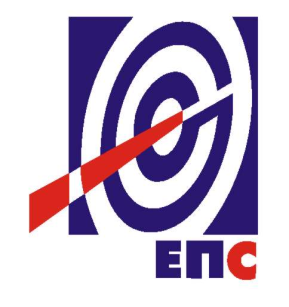 НАРУЧИЛАЦ:ЈАВНО ПРЕДУЗЕЋЕ„ЕЛЕКТРОПРИВРЕДА СРБИЈЕ“БЕОГРАД, ЦАРИЦЕ МИЛИЦЕ БРОЈ 2КОНКУРСНА ДОКУМЕНТАЦИЈАЗА ЈАВНУ НАБАВКУ УСЛУГЕ“Анализа могућности увођења система за визуелизацију процеса сагоревања за корекцију регулације котла ТЕНТ Б“- У ОТВОРЕНОМ ПОСТУПКУ -ЈАВНА НАБАВКА 94/14/ДСИ(JП ЕПС број 1103/5-15  од 06.02.2015. године)Београд, фебруар 2015. годинеНа основу чл. 32. и 61. Закона о јавним набавкама („Сл. гласник РС” бр. 124/2012, у даљем тексту: Закон), чл. 2. Правилника о обавезним елементима конкурсне документације у поступцима јавних набавки и начину доказивања испуњености услова („Сл. гласник РС” бр. 29/2013 и 104/2013), Одлуке о покретању поступка јавне набавке број 2712/3-14 од 25.12.2014. године и Решења о образовању комисије за јавну набавку број 2712/4-14 од 25.12.2014. године, припремљена је:КОНКУРСНА ДОКУМЕНТАЦИЈАу отвореном поступку за јавну набавку услуге 
“Анализа могућности увођења система за визуелизацију процеса сагоревања за корекцију регулације котла ТЕНТ Б“ЈН број 94/14/ДСИКонкурсна документација садржи:Укупан број страница: 68ОПШТИ ПОДАЦИ О ЈАВНОЈ НАБАВЦИНазив, адреса и интернет страница Наручиоца: ЈАВНО ПРЕДУЗЕЋЕ „ЕЛЕКТРОПРИВРЕДА СРБИЈЕ“ Београд, Царице Милице бр. 2. www.eps.rsВрста поступка: Отворени поступак у складу са чланом 32. Закона о јавним набавкама («Сл. гласник РС» бр. 124/12)Предмет поступка јавне набавке je услуга “Анализа могућности увођења система за визуелизацију процеса сагоревања за корекцију регулације котла ТЕНТ Б“Резервисана набавка: неЕлектронска лицитација: неНамена поступка: поступак се спроводи ради закључења уговора о јавној набавциКонтакт: Марко Вујаковић, електронска пошта: marko.vujakovic@eps.rs  Сања Аликалфић, електронска пошта: sanja.alikalfic@eps.rs ПОДАЦИ О ПРЕДМЕТУ ЈАВНЕ  НАБАВКЕ1. Опис предмета набавке, назив и ознака из општег речника набавке: набавка услуге - Анализа могућности увођења система за визуелизацију процеса сагоревања за корекцију регулације котла ТЕНТ Б“, назив и ознака из ОРН – Услуге анализе – 716200002. Опис партије, назив и ознака из општег речника набавке: нема3. Подаци о оквирном споразуму: немаВРСТА, ТЕХНИЧКЕ КАРАКТЕРИСТИКЕ И СПЕЦИФИКАЦИЈА ПРЕДМЕТА ЈАВНЕ НАБАВКЕПРЕДМЕТ ПОЗИВАПредмет позива је услуга „Анализа могућности увођења система за визуелизацију процеса сагоревања за корекцију регулације котла ТЕНТ Б“ПРОГРАМСКИ ЗАДАТАКАНАЛИЗА МОГУЋНОСТИ УВОЂЕЊА СИСТЕМА ЗА ВИЗУЕЛИЗАЦИЈУ ПРОЦЕСА САГОРЕВАЊА ЗА КОРЕКЦИЈУ РЕГУЛАЦИЈЕ  КОТЛА ТЕНТ Б13. УВОДУ оквиру пројекта мера за подизање снаге и повећање енергетске ефикасности блока ТЕНТ Б1, уграђени су системи за визуелно праћење рада котловског постројења (камере и пирометри).Реконструкцијом и модернизацијом блока ТЕНТ Б1 подигнута је снага са 620 на 650 MW, у првој фази, и повећање снаге на 670MW у другој фази. Уградњом новог систем управљања, регулације и заштите, на блоку ТЕНТ Б1 створене су основе и дата могућност коришћења система за визуелизацију процеса сагоревања у ложишту котла за корекцију у регулацији  котла. Повећана снага блока захтева оптимално управљање и регулацију процеса сагоревања у ложишту котла у циљу повећања енергетске ефикасности и сигурности рада постројења. Добијене информације о стању у ложишту котла преко камера које су постављене за праћење сагоревања на росту и у зони горионика угља као и система пирометара који дају вредност температура по висини ложишта котла, могу се користити за корекцију регулације процеса сагоревања.Угаљ из Колубарског басена који се користи за сагоревање у ложиштима котлова ТЕНТ-а је променљиве топлотне вредности и креће од 5000 до 9000 kJ/kg.У току процеса сагоревања угља у котлу могу настати нерегуларни услови односно неправилности у ложишту котла, а као последице јављају се:више температуре на излазу из котла блока Б1; немогућност одржавања задатих параметара паре; повећано загађење животне средине већом емисијом загађујућих материја (чврстих, прашкастих материја, SOx, NOx, CO, CO2 и других гасова);смањење енергетске ефикасности блока Б1; угрожавање безбедног рада постројења котла (велике осцилације притиска у ложишту);повећано запрљање и зашљакивање грејних површина котла и друго.4.    ЦИЉ АНАЛИЗЕАнализа треба да обезбеди подлоге за  правилно коришћење података добијених од система за визуелизацију процеса сагоревања у ложишту котла блока ТЕНТ Б1 за корекцију регулације котла преко DCS.На основу испитивања котла и анализом података система за визуелизацију у различитим погонским условима (према посебном програму) предложити оптимално решење за корекцију регулације котла блока Б1.5. ОБИМ И САДРЖАЈ АНАЛИЗЕУ циљу обезбеђивања подлога за увођење информација добијених од система камера и пирометара за корекцију регулације котла на Б1, анализа треба да садржи:критичку анализу постојећег система  регулације котла;анализу могућности коришћења информација система за визуелизацију (камере и пирометри) у корекцији регулације котла;анализу информација добијених из система за визуелизацију процеса сагоревања у ложишту котла за различите режиме рада;размотрити могућност коришћења информација из система камере и пирометра за допуну логике постојећег система управљања и заштите блока;размотрити могућност развој и перспективе нових начина управљања додавачима и млиновима у циљу повећања искоришћења топлотне енергије угља као и у циљу обезбеђења заштитне функције у котлу;дати решење коришћења информација из система за визуелизацију (камере и пирометри) у корекцији регулације котла Б1.У складу са постављеним захтевима, током израде ове анализе узети у обзир и експериментална мерења добијена са блока Б1, за карактеристичне временске интервале, за одређени период. Временске интервале изабрати тако да покрију различите услове рада блока. У оквиру анализе дати и теоријски прилаз решења анализе утицаја физичких величина применом кроскорелационе анализе:параметри ложења, расподела температура, количина ваздуха, концентрације гасова и др.Анализом обухватити утицај расподеле ложења на расподелу температура унутар котла, као један од фактора утицаја на концентрацију азотних оксида (NOx), променом положаја жиже и геометријских места тачака највеће температуре, како би се у будућности увео као додатни критеријум. Анализом проверити постављене референтне вредности за количине ваздуха у зависности од количине угља и извршити контролу терцијалног ваздуха, као битних фактора за ефикасније сагоревање.6. ПОДЛОГЕПодлоге за израду Анализе су:документација за котао ТЕНТ Б1 испоручиоца опреме RAFAKO;документација система DCS SIMENS;расположива погонска документација о мерењима и испитивањима на котлу блока ТЕНТ Б1 (DCS, пирометри, камере и др.).УСЛОВИ ЗА УЧЕШЋЕ У ПОСТУПКУ ЈАВНЕ НАБАВКЕ ИЗ ЧЛ. 75. И 76. ЗАКОНА О ЈАВНИМ НАБАВКАМА И УПУТСТВО КАКО СЕ ДОКАЗУЈЕ ИСПУЊЕНОСТ ТИХ УСЛОВАОБАВЕЗНИ УСЛОВИ ЗА УЧЕШЋЕ У ПОСТУПКУ ЈАВНЕ НАБАВКЕПонуђач у поступку јавне набавке мора доказати:да је регистрован код надлежног органа, односно уписан у одговарајући регистар;да он и његов законски заступник није осуђиван за неко од кривичних дела као члан организоване криминалне групе, да није осуђиван за кривична дела против привреде, кривична дела против животне средине, кривично дело примања или давања мита, кривично дело преваре;да му није изречена мера забране обављања делатности, која је на снази у време објављивања позива за подношење понуда;да је измирио доспеле порезе, доприносе и друге јавне дажбине у складу са прописима Републике Србије или стране државе када има седиште на њеној територији;да има важећу дозволу надлежног органа за обављање делатности која је предмет јавне набавке, ако је таква дозвола предвиђена посебним прописом – важећa лиценцa за израду техничке документације за термоенергетске објекте за које грађевинску дозволу издаје Министарство надлежно за послове грађевинарства, прибављену на основу важећег Закона о планирању и изградњи и Правилника који регулише издавање лиценци („Службени гласник Републике Србије“, бр. 114/04) (за домаће понуђаче).П061Е1 - прojeкти eлeктрoeнeргeтских инстaлaциja висoкoг и срeдњeг нaпoнa зa дaлeкoвoдe и кaблoвe нaпoнa 110 и вишe KV, П062Е1 - прojeкти eлeктрoeнeргeтских инстaлaциja висoкoг и срeдњeг нaпoнa зa трaфoстaницe нaпoнa 110 и вишe KV и П150Е3 – прojeкти тeлeкoмуникaциoних мрeжa и систeмa зa тeлeкoмуникaцинe oбjeктe у систeмимa вeзa кoje су мeдђунaрoднoг и мaгистрaлнoг знaчaja и зa тeлeкoмуникaциoнe oбjeктe кojи сe грaдe нa тeритoриjи двe или вишe oпштинa, зaкључнo сa глaвним кaпaцитeтимa; Понуђач који је регистрован, у складу са прописима државе у којој има седиште (а који су усклађени са Законом о планирању и изградњи Републике Србије, Сл. гласник РС бр. 72/09, 81/09, 64/10, 24/11, 121/12, 42/13 - одлука УС, 50/13 – одлука УС и 98/13 – одлука УС) у држави у којој има седиште, за израду техничке документације за термоенергетске објекте и има лиценцу за израду техничке документације за термоенергетске објекте уколико се у тој држави издају такве лиценце (за стране понуђаче);да је поштовао обавезе које произлазе из важећих прописа о заштити на раду, запошљавању и условима рада, заштити животне средине, као и да гарантује да је ималац права интелектуалне својине (чл. 75. ст. 2. Закона).ДОДАТНИ УСЛОВИ ЗА УЧЕШЋЕ У ПОСТУПКУ ЈАВНЕ НАБАВКЕПонуђач мора да испуњава следеће додатне услове:Да располаже неопходним финансијским капацитетом, односно да:има остварен приход од најмање 30.000.000,00 (тридесетмилиона) динара (без ПДВ-а) збирно за претходне три обрачунске године (2013, 2012. и 2011.);није исказао губитак у пословању за 2013, 2012. и 2011. годину;у последњих шест месеци пре дана објављивања Позива за подношење понуда на Порталу јавних набавки није имао ниједан дан неликвидности на својим текућим рачунима (од 06.08.2014. године до 06.02.2015. године).Да располаже неопходним пословним капацитетом, односно да:поседује искуство у модернизацији и одржавању мерно-управљачког система на термоенергетским блоковима снаге веће од 600МW, односно да је у  периоду од претходних 5 (пет) година (01.01.2010. – 31.12.2014.), Понуђач реализовао најмање 2 (две) Анализе у вези са модернизацијом и одржавањем мерно-управљачког система на термоенергетским блоковима снаге веће од 600МW.Да располаже довољним кадровским капацитетом, односно да има:најмање 2 (два) лица са лиценцом одговорног пројектанта бр. 350 (пројекти електроенергетских инсталација ниског и средњег напона) запослених са пуним радним временом, који ће радити на реализацији посла;најмање 2 (два) лица са лиценцом одговорног пројектанта бр. 352 (пројекти управљања електромоторним погонима - аутоматика, мерења и регулација) запослених са пуним радним временом, који ће радити на реализацији посла;најмање 3 (три) дипломирана инжењера електротехнике запосленa/ангажована код понуђача, од којих 2 (два) доктора техничких наука и 1 (један) магистар/мастер техничких наука, који ће радити на реализацији посла, сваки са по најмање 5 година радног искуства на пословима који су предмет набавке;најмање 1 (једно) лице запослено/ангажовано код понуђача са сертификатима TIA-MICRO1, ST-PRO1 и ST-PRO2 (сертификати издати од стране Simensa), које ће радити на реализацији посла.Да располаже довољним техничким капацитетом, односно да: има опремљеност која се односи на предмет јавне набавке (хардвер, софтвер,  др.) и то:Хардвер -  oдговарајући индустријски Simensovi PLC-ови – S7 Simensovi PLC-ви.Софтвер - подразумева програмирање индустријских PLC-ova, Mat – lab.УПУТСТВО КАКО СЕ ДОКАЗУЈЕ ИСПУЊЕНОСТ УСЛОВАПонуђач је дужан да у понуди достави доказе да испуњава обавезне услове  за учешће у поступку јавне набавке у складу са Законом, и то:Правно лице:извод из регистра Агенције за привредне регистре, односно извод из регистра надлежног Привредног суда; за стране понуђаче извод из одговарајућег регистра надлежног органа државе у којој има седиште односно други доказ о регистрацији;извод из казнене евиденције, односно уверење надлежног суда и надлежне полицијске управе Министарства унутрашњих послова да оно и његов законски заступник није осуђиван за неко од кривичних дела као члан организоване криминалне групе, да није осуђиван за неко од кривичних дела против привреде, кривична дела против заштите животне средине, кривично дело примања или давања мита, кривично дело преваре и то:За домаће понуђаче:за кривична дела против привреде, против животне средине, примања или давања мита, кривично дело преваре, доставити – Уверење Основног суда (које обухвата и податке из казнене евиденције за кривична дела које су у надлежности редовног кривичног одељења Вишег суда. Уколико уверење Основног суда не садржи и те податке онда је потребно доставити и посебно Уверење Вишег суда) на чијем подручју је седиште домаћег правног лица, односно седиште представништва или огранка страног правног лицаЗа кривична дела организованог криминала - Уверење посебног одељења (за организовани криминал) Вишег суда у Београду;уверење из казнене евиденције надлежне полицијске управе Министарства унутрашњих послова за законског заступника – захтев за издавање овог уверења може се поднети према месту рођења, али и према месту пребивалишта. Ако је више законских заступника за сваког се доставља уверење из казнене евиденције МУП-а.За стране понуђаче потврда надлежног органа државе у којој има седиште. Ако има више законских заступника за сваког се доставља потврда о неосуђиваности; потврде привредног и прекршајног суда да му није изречена мера забране обављања делатности, или потврда Агенције за привредне регистре да код овог органа није регистровано, да му је као привредном друштву изречена мера забране обављања делатности која је на снази у време објаве позива за подношење понуда; за стране понуђаче потврда надлежног органа државе у којој има седиште; уверење Пореске управе Министарства финансија да је измирио доспеле порезе и доприносе и уверење надлежне локалне самоуправе да је измирио обавезе по основу изворних локалних јавних прихода; за стране понуђаче потврда надлежног пореског органа државе у којој има седиште;важећа дозвола надлежног органа за обављање делатности која је предмет јавне набавке - Решење о испуњености услова за израду техничке документације за термоенергетске објекте за које грађевинску дозволу издаје министарство надлежно за послове грађевинарства, прибављену на основу важећег Закона о планирању и изградњи и Правилника који регулише издавање лиценци („Службени гласник Републике Србије“, бр. 114/04) (домаћи понуђачи):П061Е1 - прojeкти eлeктрoeнeргeтских инстaлaциja висoкoг и срeдњeг нaпoнa зa дaлeкoвoдe и кaблoвe нaпoнa 110 и вишe KV,П062Е1 - прojeкти eлeктрoeнeргeтских инстaлaциja висoкoг и срeдњeг нaпoнa зa трaфoстaницe нaпoнa 110 и вишe KV иП150Е3 – прojeкти тeлeкoмуникaциoних мрeжa и систeмa зa тeлeкoмуникaцинe oбjeктe у систeмимa вeзa кoje су мeдђунaрoднoг и мaгистрaлнoг знaчaja и зa тeлeкoмуникaциoнe oбjeктe кojи сe грaдe нa тeритoриjи двe или вишe oпштинa, зaкључнo сa глaвним кaпaцитeтимaЗа стране понуђаче: адекватан доказ да је понуђач регистрован, у држави у којој има седиште, за израду техничке документације за термоенергетске објекте и и лиценца за израду техничке документације за термоенергетске објекте уколико се у страној држави издају такве лиценце.изјава о поштовању обавеза које проистичу из важећих прописа о заштити на раду, запошљавању и условима рада, заштити животне средине, као и да гарантује да је ималац права интелектуалне својине, сагласно чл. 75. ст. 2. ЗЈН дата на Обрасцу 3 приложеном у овој конкурсној документацији.Доказ из тачки 2) и 4) не може бити старији од два месеца пре отварања понуда, док доказ из тачке 3) мора бити издат након објављивања позива за подношење понуда. Предузетник:извод из регистра Агенције за привредне регистре, односно извода из одговарајућег регистра;извод из казнене евиденције, односно уверење надлежне полицијске управе Министарства унутрашњих послова да није осуђиван за неко од кривичних дела као члан организоване криминалне групе, да није осуђиван за кривична дела против привреде, кривична дела против заштите животне средине, кривично дело примања или давања мита, кривично дело превареЗа домаће понуђаче:уверење из казнене евиденције надлежне полицијске управе Министарства унутрашњих послова – захтев за издавање овог уверења може се поднети према месту рођења, али и према месту пребивалишта.За стране понуђаче потврда надлежног органа државе у којој има седиште;потврда Прекршајног суда да му није изречена мера забране обављања делатности или потврда Агенције за привредне регистре да код овог органа није регистровано да му је као привредном субјекту изречена мера забране обављања делатности, која је на снази на дан објављивања позива за подношење понуда; за стране понуђаче потврда надлежног органа државе у којој има седиште;уверење Пореске управе Министарства финансија да је измирио доспеле порезе и доприносе и уверење надлежне управе локалне самоуправе да је измирио обавезе по основу изворних локалних јавних прихода; за стране понуђаче потврда надлежног пореског органа државе у којој има седиште.важећа дозвола надлежног органа за обављање делатности која је предмет јавне набавке - Решење о испуњености услова за израду техничке документације за термоенергетске објекте за које грађевинску дозволу издаје министарство надлежно за послове грађевинарства, прибављену на основу важећег Закона о планирању и изградњи и Правилника који регулише издавање лиценци („Службени гласник Републике Србије“, бр. 114/04)изјава о поштовању обавеза које проистичу из важећих прописа о заштити на раду, запошљавању и условима рада, заштити животне средине, као и да гарантује да је ималац права интелектуалне својине, сагласно чл. 75. ст. 2. ЗЈН дата на Обрасцу 3 приложеном у овој конкурсној документацији.Доказ из тачки 2) и 4) не може бити старији од два месеца пре отварања понуда, док доказ из тачке 3) мора бити издат након објављивања позива за подношење понуда. Физичко лице:извод из казнене евиденције, односно уверење надлежне полицијске управе Министарства унутрашњих послова да није осуђиван за неко од кривичних дела као члан организоване криминалне групе, да није осуђиван за кривична дела против привреде, кривична дела против животне средине, кривично дело примања или давања мита, кривично дело превареЗа домаће понуђаче:уверење из казнене евиденције надлежне полицијске управе Министарства унутрашњих послова – захтев за издавање овог уверења може се поднети према месту рођења, али и према месту пребивалишта.	За стране понуђаче потврда надлежног органа државе у којој има седиште;потврда Прекршајног суда да му није изречена мера забране обављања одређених послова, која је на снази на дан објављивања позива за подношење понуда; за стране понуђаче потврда надлежног органа државе у којој има седиште;уверење Пореске управе Министарства финансија да је измирио доспеле порезе и доприносе и уверење надлежне управе локалне самоуправе да је измирио обавезе по основу изворних локалних јавних прихода; за стране понуђаче потврда надлежног пореског органа државе у којој има седиште.важећа дозвола надлежног органа за обављање делатности која је предмет јавне набавке - Решење о испуњености услова за израду техничке документације за термоенергетске објекте за које грађевинску дозволу издаје министарство надлежно за послове грађевинарства, прибављену на основу важећег Закона о планирању и изградњи и Правилника који регулише издавање лиценци („Службени гласник Републике Србије“, бр. 114/04)изјава о поштовању обавеза које проистичу из важећих прописа о заштити на раду, запошљавању и условима рада, заштити животне средине, као и да гарантује да је ималац права интелектуалне својине, сагласно чл. 75. ст. 2. ЗЈН дата на Обрасцу 3 приложеном у овој конкурсној документацији.Доказ из тачки 1) и 3) не може бити старији од два месеца пре отварања понуда, док доказ из тачке 2) мора бити издат након објављивања позива за подношење понуда Понуђач је дужан да у понуди достави доказе да испуњава додатне услове за учешће у поступку јавне набавке. Испуњеност додатних услова за учешће у поступку предметне јавне набавке, понуђач доказује достављањем следећих доказа:У случају сумње у истинитост достављених података у вези финансијског, пословног, кадровског и техничког капацитета, наручилац задржава право провере релевантних доказа. Уколико наручилац утврди да је понуђач приказивао нетачне податке, понуда тог понуђача се сматра неприхватљивом.УСЛОВИ КОЈЕ МОРА ДА ИСПУНИ СВАКИ ПОДИЗВОЂАЧ, ОДНОСНО ЧЛАН ГРУПЕ ПОНУЂАЧАСваки подизвођач мора да испуњава услове из члана 75. став 1. тачка 1) до 4) Закона, што доказује достављањем доказа наведених у овом одељку. Доказ о испуњености услова из члана 75. став 1. тачка 5) Закона понуђач доставља за подизвођача за део набавке који ће извршити преко подизвођача. Услове финансијског, пословног, техничког и кадровског капацитета из члана 76. Закона, понуђач испуњава самостално без обзира на ангажовање подизвођача.Сваки понуђач из групе понуђача  која подноси заједничку понуду мора да испуњава услове из члана 75. став 1. тачка 1) до 4) Закона, што доказује достављањем доказа наведених у овом одељку. Услов из члана 75. став 1. тачка 5) Закона дужан је да испуни понуђач из групе понуђача којем је поверено извршење дела набавке за који је неопходна испуњеност тог услова. Подела посла мора бити јасно дефинисана у Споразуму о заједничком извршењу ове јавне набавке. Услове финансијског, пословног, кадровског и техничког капацитета из члана 76. Закона понуђачи из групе испуњавају заједно, на основу достављених доказа у складу oвим одељком конкурсне документације.У случају да понуду подноси група понуђача, доказ за услов да није било губитка и услов да је био ликвидан, доставити за оног члана групе који испуњава тражени/е услов/е (довољно је да један члан групе испуни дате услове). У случају да понуђач подноси понуду са подизвођачем, ове доказе не треба доставити за подизвођача.У случају да понуду подноси група понуђача, важеће сертификате доставити за оног члана групе који испуњава тражени услов. У случају да понуђач подноси понуду са подизвођачем, ове доказе не треба доставити за подизвођача.Испуњеност услова из члана 75. став 2. ЗаконаНаручилац од понуђача захтева да при састављању својих понуда изричито наведу да су поштовали обавезе које произлазе из важећих прописа о заштити на раду, запошљавању и условима рада, заштити животне средине, као и да понуђач гарантује да је ималац права интелектуалне својине.У вези са овим условом понуђач у понуди подноси Изјаву - Образац 3. из конкурсне документације.НАЧИН ДОСТАВЉАЊА ДОКАЗА Докази о испуњености услова могу се достављати у неовереним копијама, а наручилац може пре доношења одлуке о додели уговора, захтевати од понуђача, чија је понуда на основу извештаја комисије за јавну набавку оцењена као најповољнија, да достави на увид оригинал или оверену копију свих или појединих доказа.Ако понуђач у остављеном, примереном року који не може бити краћи од пет дана, не достави на увид оригинал или оверену копију тражених доказа, наручилац ће његову понуду одбити као неприхватљиву.Понуђачи који су регистровани у регистру који води Агенција за привредне регистре не морају да доставе доказ из чл. 75. став. 1. тачка 1) Извод из регистра Агенције за привредне регистре, који је јавно доступан на интернет страници Агенције за привредне регистре.Понуђачи који су регистровани у Регистру понуђача који води Агенција за привредне регистре не морају да доставе доказе да испуњавају обавезне услове из члана 75.став 1. тач. 1) до 4) ЗЈН-а, сходно члану 78. ЗЈН-а. Регистар понуђача је доступан на интернет страници Агенције за привредне регистре.Наручилац неће одбити понуду као неприхватљиву, уколико не садржи доказ одређен конкурсном документацијом, ако понуђач наведе у понуди интернет страницу на којој су подаци који су тражени у оквиру услова јавно доступни.Уколико је доказ о испуњености услова електронски документ, понуђач доставља копију електронског документа у писаном облику, у складу са законом којим се уређује електронски документ, осим уколико подноси електронску понуду када се доказ доставља у изворном електронском облику.Ако понуђач има седиште у другој држави, наручилац може да провери да ли су документи којима понуђач доказује испуњеност тражених услова издати од стране надлежних органа те државе. Ако понуђач није могао да прибави тражена документа у року за подношење понуде, због тога што она до тренутка подношења понуде нису могла бити издата по прописима државе у којој понуђач има седиште и уколико уз понуду приложи одговарајући доказ за то, наручилац ће дозволити понуђачу да накнадно достави тражена документа у примереном року.Ако се у држави у којој понуђач има седиште не издају докази из члана 77. став 1. тачка 1) до 5) Закона, понуђач може, уместо доказа, приложити своју писану изјаву, дату под кривичном и материјалном одговорношћу оверену пред судским или управним органом, јавним бележником или другим надлежним органом те државе.Понуђач је дужан да без одлагања писмено обавести наручиоца о било којој промени у вези са испуњеношћу услова из поступка јавне набавке, која наступи до доношења одлуке, односно закључења уговора, односно током важења уговора о јавној набавци и да је документује на прописани начинСви извршиоци које је понуђач навео у својој понуди, морају бити ангажовани у извршењу набавке, а по извршеном избору најповољније понуде и додели уговора.УПУТСТВО ПОНУЂАЧИМА КАКО ДА САЧИНЕ ПОНУДУКонкурсна документација садржи Упутство понуђачима како да сачине понуду и потребне податке о захтевима Наручиоца у погледу садржине понуде, као и услове под којима се спроводи поступак избора најповољније понуде у поступку јавне набавке.Понуђач мора да испуњава све услове одређене Законом о јавним набавкама (у даљем тексту: Закон) и конкурсном документацијом. Понуда се припрема и доставља на основу позива, у складу са конкурсном документацијом, у супротном, понуда се одбија као неприхватљива.Врста, техничке карактеристике и спецификација предмета јавне набавке дата је у Одељку 3. ове конкурсне документације.ПОДАЦИ О ЈЕЗИКУ У ПОСТУПКУ ЈАВНЕ НАБАВКЕНаручилац је припремио конкурсну документацију и водиће поступак јавне набавке на српском језику. Понуда са свим прилозима мора бити сачињена, на српском језику. Ако је неки доказ или документ на страном језику, исти мора бити преведен на српски и оверен од стране овлашћеног преводиоца/тумача.Ако понуда са свим прилозима није сачињена на српском језику, биће одбијена као неприхватљива.НАЧИН САСТАВЉАЊА ПОНУДЕ И ПОПУЊАВАЊА ОБРАСЦА ПОНУДЕПонуђач је обавезан да сачини понуду тако што, јасно и недвосмислено, читко својеручно, откуцано на рачунару или писаћој машини, уписује тражене податке у обрасце или према обрасцима који су саставни део конкурсне документације и оверава је печатом и потписом законског заступника, другог заступника уписаног у регистар надлежног органа или лица овлашћеног од стране законског заступника уз доставу овлашћења у понуди.Понуђач је обавезан да у Обрасцу понуде наведе: укупну цену без ПДВ-а, рок важења понуде, као и остале елементе из Обрасца понуде.Сви документи, поднети у понуди пожељно је да буду повезани траком у целину и запечаћени (воском или на неки други начин), тако да се не могу накнадно убацивати, одстрањивати или замењивати појединачни листови, односно прилози, а да се видно не оштете листови или печат. Пожељно је да понуђач редним бројем означи сваку страницу листа у понуди, укључујући и празне стране, својеручно, рачунаром или писаћом машином. Докази који се достављају уз понуду, а због своје важности не смеју бити оштећени, означени бројем (банкарска гаранција, меница), стављају се у посебну фолију, а на фолији се видно врши парафирање и означава редни број странице листа из понуде. Фолија се мора залепити при врху како би се докази, који се због своје важности не смеју оштетити, заштитили.Понуђач подноси понуду са доказима о испуњености услова из конкурсне документације, лично или поштом, у затвореној и запечаћеној коверти, тако да се са сигурношћу може закључити да се први пут отвара, на адресу: Јавно предузеће „Електропривреда Србије“, 11000 Београд, Балканска број 13  - Писарница са назнаком: „Понуда за јавну набавку услуге: “Анализа могућности увођења система за визуелизацију процеса сагоревања за корекцију регулације котла ТЕНТ Б - Јавна набавка број 94/14/ДСИ - НЕ ОТВАРАТИ“.Понуђач у затвореној и запечаћеној коверти, уз писану понуду, доставља и  CD или USB са понудом у pdf формату.На полеђини коверте обавезно се уписује тачан назив и адреса понуђача, телефон и факс понуђача, као и име и презиме овлашћеног лица за контакт.У случају да понуду подноси група понуђача, на коверти је потребно назначити да се ради о групи понуђача и навести називе и адресу свих учесника у заједничкој понуди.ПОДНОШЕЊЕ, ИЗМЕНА, ДОПУНА И ОПОЗИВ ПОНУДЕПонуђач може поднети само једну понуду.Понуду може поднети понуђач самостално, група понуђача, као и понуђач са подизвођачем. Понуђач који је самостално поднео понуду не може истовремено да учествује у заједничкој понуди или као подизвођач. У случају да понуђач поступи супротно наведеном упутству свака понуда понуђача у којој се појављује биће одбијена. Понуђач може бити члан само једне групе понуђача која подноси заједничку понуду, односно учествовати у само једној заједничкој понуди. Уколико је понуђач, у оквиру групе понуђача, поднео две или више заједничких понуда, Наручилац ће све такве понуде одбити. Подношење заједничке понуде од стране групе понуђача, при чему група или један или више учесника ангажује и подизвођача није дозвољено.У року за подношење понуде понуђач може да измени или допуни већ поднету понуду писаним путем, на адресу Наручиоца, са назнаком: „ИЗМЕНА – ДОПУНА - Понуде за јавну набавку услуга “Анализа могућности увођења система за визуелизацију процеса сагоревања за корекцију регулације котла ТЕНТ Б“, Јавна набавка број 94/14/ДСИ - НЕ ОТВАРАТИ“. У случају измене или допуне достављене понуде, Наручилац ће приликом стручне оцене понуде узети у обзир измене и допуне само ако су извршене у целини и према обрасцу на који се, у већ достављеној понуди, измена или допуна односи.У року за подношење понуде понуђач може да опозове поднету понуду писаним путем, на адресу Наручиоца, са назнаком: „ОПОЗИВ - Понуде за јавну набавку услуга   “Анализа могућности увођења система за визуелизацију процеса сагоревања за корекцију регулације котла ТЕНТ Б, Јавна набавка број 94/14/ДСИ - НЕ ОТВАРАТИ“. У случају опозива поднете понуде пре истека рока за подношење понуда, Наручилац такву понуду неће отварати, већ ће је неотворену вратити понуђачу. Уколико понуђач измени или опозове понуду поднету по истеку рока за подношење понуда, Наручилац ће наплатити средство обезбеђења дато на име озбиљности понуде.ПАРТИЈЕПредметна јавна набавка није обликована у више посебних целина (партија).ПОНУДА СА ВАРИЈАНТАМА Понуда са варијантама није дозвољена. РОК ЗА ПОДНОШЕЊЕ ПОНУДА И ОТВАРАЊЕ ПОНУДАБлаговременим се сматрају понуде које су примљене и оверене печатом пријема у писарници Наручиоца, најкасније до 12 часова.Имајући у виду да је позив за предметну набавку објављен дана 06.02.2015. године на Порталу јавних набавки, то је самим тим рок за подношење понуда 09.03.2015. године до 12:00 часова.Позив за подношење понуда је објављен и на Порталу службених гласила Републике Србије и база прописа, као и на интернет страници Наручиоца, с тим што се рок за подношење понуда, у складу са Законом, рачуна од дана објаве позива на Порталу јавних набавки.Ако је понуда поднета по истеку рока за подношење понуда одређеног у позиву и конкурсној документацији, сматраће се неблаговременом, а Наручилац ће по окончању поступка отварања понуда, овакву понуду вратити неотворену понуђачу, са назнаком да је поднета неблаговремено.Комисија за јавне набавке ће благовремено поднете понуде јавно отворити дана 09.03.2015. године у 12:30 часова у просторијама Јавног предузећа „Електропривреда Србије“, Београд, Балканска број 13.Представници понуђача који учествују у поступку јавног отварања понуда, морају да пре почетка поступка јавног отварања доставе Комисији за јавне набавке писано овлашћење за учествовање у овом поступку, издато на меморандуму понуђача, заведено и оверено печатом и потписом законског заступника понуђача или другог заступника уписаног код Агенције за привредне регистре.Комисија за јавну набавку води записник о отварању понуда у који се уносе подаци у складу са Законом.Записник о отварању понуда потписују чланови комисије и овлашћени представници понуђача, који преузимају примерак записника.Наручилац ће у року од 3 дана од дана окончања поступка отварања понуда поштом или електронским путем доставити записник о отварању понуда понуђачима који нису учествовали у поступку отварања понуда.ПОДИЗВОЂАЧИАко понуђач у понуди наведе да ће делимично извршење набавке поверити подизвођачу, дужан је да наведе назив подизвођача, а уколико уговор између наручиоца и понуђача буде закључен, тај подизвођач ће бити наведен у уговоруПонуђач је дужан да у понуди наведе проценат укупне вредности набавке који ће поверити подизвођачу, а који не може бити већи од 50% као и део предмета набавке који ће извршити преко подизвођача.Понуђач је дужан да наручиоцу, на његов захтев, омогући приступ код подизвођача ради утврђивања испуњености услова.Сваки подизвођач, којега понуђач ангажује, мора да испуњава услове из члана 75. став 1. тачка 1) до 4) Закона, што доказује достављањем доказа наведених у одељку Услови за учешће из члана 75. и 76. Закона и Упутство како се доказује испуњеност тих услова.Доказ о испуњености услова из члана 75. став 1. тачка 5). Закона понуђач доставља и за подизвођача за део набавке који ће извршити преко подизвођача.Додатне услове у вези са капацитетима (финансијски, пословни, кадровски и технички капацитет) понуђач испуњава самостално, без обзира на ангажовање подизвођача.Све обрасце у понуди потписује и оверава понуђач, изузев Обрасца 3. који попуњава, потписује и оверава  сваки подизвођач у своје име.Понуђач у потпуности одговара Наручиоцу за извршење уговорених услуга, без обзира на број подизвођача.Понуђач не може ангажовати као подизвођача лице које није навео у понуди, у супротном наручилац ће реализовати средство обезбеђења и раскинути уговор, осим ако би раскидом уговора наручилац претрпео знатну штету. Понуђач може ангажовати као подизвођача лице које није навео у понуди, ако је на страни подизвођача након подношења понуде настала трајнија неспособност плаћања, ако то лице испуњава све услове одређене за подизвођача и уколико добије претходну сагласност наручиоца.Наручилац у овом поступку не предвиђа примену одредби става 9. и 10. члана 80. Закона о јавним набавкама.ГРУПА ПОНУЂАЧА (ЗАЈЕДНИЧКА ПОНУДА)У случају да више понуђача поднесе заједничку понуду, они као саставни део понуде морају доставити споразум о заједничком извршењу набавке, који се међусобно и према наручиоцу обавезују на заједничко извршење набавке, који обавезно садржи податке, прописане чланом 81. став 4. Закона о јавним набавкама и то о:члану групе који ће бити носилац посла, односно који ће поднети понуду и који ће заступати групу понуђача пред Наручиоцем;понуђачу који ће у име групе понуђача потписати уговор;понуђачу који ће у име групе понуђача дати средство обезбеђења;понуђачу који ће издати рачун;рачуну на који ће бити извршено плаћање;обавезама сваког од понуђача из групе понуђача за извршење уговора.Такође, у овом споразуму треба да буду наведена имена лица, појединачно за сваког понуђача, која ће бити одговорна за извршење набавке. Понуђачи из групе понуђача, одговарају Наручиоцу неограничено солидарно у складу са Законом. Сваки понуђач из групе понуђача која подноси заједничку понуду мора да испуњава услове из члана 75. став 1. тачка 1) до 4) Закона, што доказује достављањем доказа наведеним у одељку Услови за учешће из члана 75. и 76. Закона и Упутство како се доказује испуњеност тих услова. Услов из члана 75. став 1. тачка 5) Закона дужан је да испуни понуђач из групе понуђача којем је поверено извршење дела набавке за који је неопходна испуњеност тог услова. Услове у вези са капацитетима (финансијски, пословни, технички и кадровски капацитет), у складу са чланом 76. Закона, понуђачи из групе испуњавају заједно, на основу достављених доказа дефинисаних конкурсном документацијом.У случају заједничке понуде групе понуђача све обрасце потписује и оверава члан групе понуђача који је одређен као Носилац посла у споразуму чланова групе понуђача, изузев Обрасца 3. који попуњава, потписује и оверава сваки члан групе понуђача у своје име и Обрасца 1. који потписују и оверавају сви чланови групе понуђача заједно. НАЧИН И УСЛОВИ ПЛАЋАЊАПонуда мора да садржи начин и услове фактурисања и плаћања које понуђач наводи у Обрасцу понуде (Образац 2. из конкурсне документације):Наручилац прихвата плаћање под следећим условима:60% (шездесетодсто) укупно уговорене вредности према месечним фактурама издатим сразмерно степену реализације услуга, на бази прихваћених месечних извештаја,  које оверава овлашћено лице испред радне групе Наручиоца задужене за праћење реализације предметне студије;40% (четрдесет одсто) укупно уговорене вредности према фактури издатој након  достављања и прихватања Студије усаглашене са закључцима надлежног стручног тела ЈП ЕПС, на бази прихваћеног Коначног извештаја, који оверава овлашћено лице испред радне групе Наручиоца задужене за праћење реализације предметне студије.Пружалац услуге је обавезан да првог радног дана у месецу достави Наручиоцу Извештај о реализацији предмета набавке за претходни месец у три копије. Наручилац има право да у року од три дана након пријема месечног извештаја, достави примедбе у писаном облику на исти Пружаоцу услуге или достављени извештај прихвати и одобри у писаном облику. Уколико Наручилац не достави примедбе или одобрење, сматраће се да нема примедби и да Пружалац услуге може испоставити фактуру за део услуге коју је реализовао. Пружалац услуга је у обавези да достави Наручиоцу фактуру по сваком прихваћеном месечном извештају у року од три дана од дана пријема одобрења Наручиоца.Плаћање се врши на основу исправних месечних фактура која у прилогу садрже оверени месечни извештај о реализованим услугама у року до 30 дана од дана пријема фактуре (рачуна).О усвајању предметне студије од стране надлежног тела ЈП ЕПС, Наручилац ће обавестити Пружаоца услуге у писаном облику у року од седам дана од дана усвајања. Након реализације свих активности утврђених Уговором Пружалац услуге доставља Наручиоцу Коначни извештај који оверава овлашћени представник Наручиоца.Наручилац има право да у року од три дана након пријема Коначног извештаја, достави примедбе у писаном облику на исти Пружаоцу услуге или достављени извештај прихвати и одобри у писаном облику. Уколико Наручилац не достави примедбе или одобрење, сматраће се да нема примедби и да Пружалац услуге може испоставити фактуру по Коначном извештају.Пружалац услуге доставља Наручиоцу фактуру у року од три дана од дана пријема одобрења Наручиоца.Плаћање се врши на основу исправне фактуре која у прилогу садржи оверени Коначни извештај о реализованим услугама у року до 30 дана од дана пријема фактуре (рачуна).Фактура Пружаоца услуге се неће сматрати достављеном Наручиоцу и неће обавезивати Наручиоца на плаћање, ако је Пружалац услуге извршио доставу фактуре пре одобравања месечног/Коначног извештаја о извршеним услугама од стране овлашћеног представника Наручиоца.РОК ИЗВРШЕЊА УСЛУГЕУ предметној јавној набавци рок извршења услуге је предвиђен као услов за учествовање у поступку и подразумева да услуга мора бити извршена у року не дужем од 8 (словима: осам) календарских месеци. Ако понуђач понуди рок извршења услуге дужи од 8 (словима: осам) календарских месеци понуда ће бити одбијена као неприхватљива.Понуђач је дужан да започне са реализацијом активности у вези са пружањем услуга најкасније три дана од дана закључења уговора. ТЕРМИН ПЛАН ИЗВРШЕЊА УСЛУГА У оквиру посебног прилога потребно је да понуђач дефинише и Термин план извршења услуга (Образац 4. из конкурсне документације).Ако понуђач у понуди не достави Термин план, понуда ће бити одбијена као неприхватљива.ЦЕНАЦена се исказује у динарима, без пореза на додату вредност.У случају да у достављеној понуди није назначено да ли је понуђена цена са или без пореза, сматраће се сагласно Закону, да је иста без пореза. Понуђена цена мора бити фиксна за све време важења уговора.У Обрасцу “Структура цене“ (Образац 6. из конкурсне документације) треба исказати структуру цене, као обрачун трошкова који се надокнађују, док у Обрасцу понуде (Образац 2. из конкурсне документације) треба исказати укупну понуђену цену. Понуђена цена мора да покрива и укључује све трошкове које понуђач има у реализацији набавке.Ако је у понуди исказана неуобичајено ниска цена, Наручилац ће поступити у складу са чланом 92. Закона.У предметној јавној набавци цена је предвиђена као критеријум за оцењивање понуда.СРЕДСТВА ФИНАНСИЈСКОГ ОБЕЗБЕЂЕЊА Понуђач је дужан да достави следећа средства финансијског обезбеђења, у складу са обрасцима из конкурсне документације:У понуди треба доставити:Банкарска гаранција за озбиљност понудеПонуђач доставља оригинал банкарску гаранцију за озбиљност понуде у висини од 10% од вредности понуде без ПДВ. Банкарска гаранција понуђача мора бити неопозива безусловна (без приговора) и платива на први позив, са трајањем најмање од 60 (словима: шездесет) дана од дана отварања понуда, с тим да евентуални продужетак рока важења понуде има за последицу и продужење рока важења банкарске гаранције за исти број дана. У случају да понуђач не испуни своје обавезе у поступку јавне набавке, Наручилац ће уновчити приложену банкарску гаранцију и то:ако понуђач опозове, допуни или измени своју понуду коју је Наручилац прихватио;у случају да понуђач прихваћене понуде одбије да потпише уговор у одређеном року;у случају да понуђач не достави захтевану гаранцију предвиђену  уговором.У случају спора ако је пословно седиште:банке гаранта у Републици Србији по овој Гаранцији, утврђује се надлежност суда у Београду и примена материјалног права Републике Србије;банке гаранта изван Републике Србије по овој Гаранцији, утврђује се надлежност Спољнотрговинске арбитраже при ПКС уз примену Правилника ПКС и процесног и материјалног права Републике Србије. Ако понуђач поднесе гаранцију стране банке, та банка мора имати најмање додељен кредитни рејтинг коме одговара ниво кредитног квалитета 3 (инвестициони ранг). 	илиМеница за озбиљност понуде (домаћи понуђачи) 1. бланко соло меница која мора бити:издата са клаузулом „без протеста“, наплатива на први позив;потписана од стране законског заступника или лица по овлашћењу  законског заступника, на начин који прописује Закон о меници ("Сл. лист ФНРЈ" бр. 104/46, "Сл. лист СФРЈ" бр. 16/65, 54/70 и 57/89 и "Сл. лист СРЈ" бр. 46/96)евидентирана у Регистру меница и овлашћења кога води Народна банка Србије у складу са Одлуком о ближим условима, садржини и начину вођења регистра меница и овлашћења („Сл. гласник РС“ бр. 56/11) и то документује захтевом пословној банци да региструје меницу са одређеним серијским бројем, основ на основу кога се издаје меница и менично овлашћење (број ЈН) и износ из основа (тачка 4. став 2. Одлуке).2. менично писмо-овлашћење које мора бити издато на основу Закона о меници и тачке 1, 2 и 6 „Одлуке о облику садржини и начину коришћења јединствених инструмената платног промета“, и то коришћењем Обрасца 8.1 меничног писма-овлашћења који је дат у прилогу ове Конкурсне документације и чини њен саставни део. Менично писмо мора да буде неопозиво и безусловно овлашћење којим наручиоца овлашћује да може, без протеста, приговора и трошкова попунити и наплатити меницу на износ од 10% од вредности понуде без ПДВ, у року најкасније  до истека рока од 60 дана од дана отварања понуда, с тим да евентуални продужетак рока важења понуде има за последицу и продужење рока важења менице и меничног овлашћења за исти број дана.3. оверену копију (од стране пословне банке) на дан издавања менице и меничног овлашћења важећег картона депонованих потписа овлашћених лица за располагање новчаним средствима са рачуна Понуђача код те пословне банке;4. копију ОП обрасца за законског заступника и лица овлашћених за потпис менице / овлашћења (Оверени потписи лица овлашћених за заступање);5. овлашћење којим законски заступник овлашћује лица за потписивање менице и меничног овлашћења за конкретан посао, у случају да меницу и менично овлашћење не потписује законски заступник понуђача;6. оверен Захтев  за регистрацију менице од стране пословне банке која је извршила регистрацију менице у Регистру меница и овлашћења код Народне банке Србије с тим да:у делу „Основ издавања и износ из основа/валута“ треба ОБАВЕЗНО навестиу колони „Основ издавања менице“ мора се навести: учешће у јавној набавци „Електропривреде Србије“ Београд, ЈН број 94/14/ДСИ, а све у складу са Одлуком о ближим условима, садржини и начину вођења Регистра меница и овлашћења („Службени гласник Републике Србије“ број 56/11).у колони „Износ" треба ОБАВЕЗНО навести износ на који је меница издата;у колони „Валута“ треба ОБАВЕЗНО навести валуту на коју се меница издаје;Меница може бити наплаћена у случајевима:ако понуђач опозове, допуни или измени своју понуду коју је Наручилац прихватиоу случају да понуђач прихваћене понуде одбије да потпише уговор у одређеном року;у случају да понуђач не достави захтевану гаранцију предвиђену  уговором.У случају да понуду даје група понуђача, средство финансијског обезбеђења доставља понуђач из групе понуђача који је одређен у споразуму о заједничком извршењу услуге групе понуђача да даје средство обезбеђења.Уколико Понуђач не достави средство финансијског обезбеђења на горе описан начин, понуда ће бити одбијена као неприхватљива.Средство финансијског обезбеђења и остала примљена документа по том основу, биће враћена Понуђачима с којима не буде  закључен уговор одмах по закључењу уговора са изабраним Понуђачем, а Понуђачу са којим је закључен уговор одмах након достављања средстава обезбеђења за добро извршење посла захтеваног уговором.Сви трошкови око прибављања средстава обезбеђења падају на терет понуђача, а и исти могу бити наведени у Обрасцу 9 конкурсне документације.Приликом закључења уговора треба доставитиБанкарску гаранцију за добро извршење послаИзабрани понуђач је дужан да Наручиоцу доставити неопозиву, безусловну (без приговора) и на први позив наплативу банкарску гаранцију за добро извршење посла у износу од 10% вредности уговора без ПДВ. Ако предмет јавне набавке није истоврсан предмету за коју је понуђач добио негативну референцу, наручилац ће захтевати додатно обезбеђење испуњење уговорних обавеза. У том случају банкарска гаранција за добро извршење посла износи 15% вредности уговора без ПДВ.  Наведену банкарску гаранцију понуђач предаје приликом закључења уговора, а најкасније у року од три дана од дана закључења уговора.Банкарска гаранција за добро извршење посла мора трајати најмање 60 (шездесет) дана дуже од уговореног рока извршења посла, с тим да евентуални продужетак уговореног рока извршења посла има за последицу и продужење рока важења банкарске гаранције за исти број дана.Ако понуђач подноси банкарску гаранцију стране банке, та банка мора имати најмање додељен кредитни рејтинг коме одговара ниво кредитног квалитета 3 (инвестициони ранг).	илиМеницу за добро извршење посла (домаћи понуђачи)1.	бланко соло меницу која мора бити:издата са клаузулом „без протеста“, наплатива на први позив;потписана од стране законског заступника или лица по овлашћењу  законског заступника, на начин који прописује Закон о меници ("Сл. лист ФНРЈ" бр. 104/46, "Сл. лист СФРЈ" бр. 16/65, 54/70 и 57/89 и "Сл. лист СРЈ" бр. 46/96);евидентирана у Регистру меница и овлашћења кога води Народна банка Србије у складу са Одлуком о ближим условима, садржини и начину вођења регистра меница и овлашћења („Сл. гласник РС“ бр. 56/11);2.	менично писмо-овлашћење које мора бити издато на основу Закона о меници и тачке 1, 2 и 6 „Одлуке о облику садржини и начину коришћења јединствених инструмената платног промета“, и то коришћењем Обрасца 8.3 меничног писма-овлашћења који је дат у прилогу ове Конкурсне документације и чини њен саставни део; Менично писмо мора да буде неопозиво и безусловно овлашћење којим наручиоца овлашћује да може, без протеста, приговора и трошкова попунити и наплатити меницу на износ од 10% вредности уговора без ПДВ.3.	оверену копију (од стране пословне банке) на дан издавања менице и меничног овлашћења важећег картона депонованих потписа овлашћених лица за располагање новчаним средствима са рачуна Понуђача код те пословне банке;4.	копију ОП обрасца (Оверени потписи лица овлашћених за заступање);5.	овлашћење којим законски заступник овлашћује лица за потписивање менице и меничног овлашћења за конкретан посао, у случају да меницу и менично овлашћење не потписује законски заступник понуђача и6.	оверен Захтев  за регистрацију менице од стране пословне банке која је извршила регистрацију менице у Регистру меница и овлашћења код Народне банке Србије с тим да:у делу „Основ издавања и износ из основа/валута“ треба ОБАВЕЗНО навестиу колони „Основ издавања менице“ мора се навести: учешће у јавној набавци „Електропривреде Србије“ Београд, ЈН број 94/14/ДСИ, а све у складу са Одлуком о ближим условима, садржини и начину вођења Регистра меница и овлашћења („Службени гласник Републике Србије“ број 56/11).у колони „Износ" треба ОБАВЕЗНО навести износ на који је меница издата;у колони „Валута“ треба ОБАВЕЗНО навести валуту на коју се меница издаје.Наведену Меницу понуђач предаје приликом закључења уговора, а најкасније у року од три дана од дана закључења уговора,  са роком важења 60 дана дужим од уговореног рока извршења посла, с тим да евентуални продужетак уговреног рока извршења посла има за последицу и продужење рока важења менице и меничног овлашћења за исти број дана.Сви трошкови око прибављања средстава обезбеђења падају на терет понуђача, а и исти могу бити наведени у Обрасцу трошкова припреме понуде (Образац 9. конкурсне документације).У случају да понуду даје група понуђача, средство финансијског обезбеђења доставља понуђач из групе понуђача који је одређен у споразуму о заједничком извршењу услуге групе понуђача да даје средство обезбеђења Сва средстава финансијског обезбеђења могу гласити на члана групе понуђача (не мора бити исти члан) или понуђача, али не и на подизвођача.У случају да у току важења уговора понуђач не изврши уговорене обавезе, а Наручилац рекламира количину и квалитет услуга или понуђач прекорачи рок извршења у складу са закљученим уговором, Наручилац може да наплати средство финансијског обезбеђења по основу доброг извршења посла и да једнострано раскине уговор.ДОДАТНЕ ИНФОРМАЦИЈЕ И ПОЈАШЊЕЊАПонуђач може, у писаном облику, тражити додатне информације или појашњења у вези са припремом понуде, најкасније пет дана пре истека рока за подношење понуде, на адресу Наручиоца, са назнаком: „ОБЈАШЊЕЊА – позив за јавну набавку број 94/14/ДСИ или електронским путем на е-mail адресу: marko.vujakovic@eps.rs или sanja.alikalfic@eps.rsНаручилац ће у року од три дана по пријему захтева, послати одговор у писаном облику подносиоцу захтева и ту информацију објавити на Порталу јавних набавки и својој интернет страници.Комуникација у поступку јавне набавке се врши на начин одређен чланом 20. ЗаконаДОДАТНА ОБЈАШЊЕЊА, КОНТРОЛА И ДОПУШТЕНЕ ИСПРАВКЕНаручилац може, после отварања понуда, писаним путем или електронским путем да захтева од понуђача додатна објашњења која ће помоћи при прегледу, вредновању и упоређивању понуда, као и да врши контролу (увид) код понуђача и/или његовог подизвођача, односно учесника заједничке понуде.  Понуђач је дужан да поступи по захтеву Наручиоца, односно достави тражена објашњења и омогући непосредни увид.Наручилац може, уз сагласност понуђача, да изврши исправке рачунских грешака уочених приликом разматрања понуде по окончаном поступку отварања понуда.У случају разлике између јединичне и укупне цене, меродавна је јединична цена. 	НЕГАТИВНЕ РЕФЕРЕНЦЕНаручилац ће одбити понуду уколико поседује доказ да је понуђач у претходне три године у поступку јавне набавке:поступао супротно забрани из чл. 23. и 25. Закона;учинио повреду конкуренције;доставио неистините податке у понуди или без оправданих разлога одбио да закључи уговор о јавној набавци, након што му је уговор додељен;одбио да достави доказе и средства обезбеђења на шта се у понуди обавезао.Наручилац ће одбити понуду уколико поседује доказ који потврђује да понуђач није испуњавао своје обавезе по раније закљученим уговорима о јавним набавкама који су се односили на исти предмет набавке, за период од претходне три године. Доказ наведеног може бити:правоснажна судска одлука или коначна одлука другог надлежног органа;исправа о реализованом средству обезбеђења испуњења обавеза у поступку јавне набавке или испуњења уговорних обавеза;исправа о наплаћеној уговорној казни;рекламације потрошача, односно корисника, ако нису отклоњене у уговореном року;изјава о раскиду уговора због неиспуњења битних елемената уговора дата на начин и под условима предвиђеним законом којим се уређују облигациони односи;доказ о ангажовању на извршењу уговора о јавној набавци лица која нису означена у понуди као подизвођачи, односно чланови групе понуђача;Наручилац може одбити понуду ако поседује доказ из става 3. тачка 1) члана 82. Закона, који се односи на поступак који је спровео или уговор који је закључио и други наручилац ако је предмет јавне набавке истоврсан. Наручилац ће поступити на наведене начине и у случају заједничке понуде групе понуђача уколико утврди да постоје напред наведени докази за једног или више чланова групе понуђача.  На основу донетих закључака у складу са чланом 83. Закона, Управа за јавне набавке води списак негативних референци који објављује на Порталу јавних набавки. Наручилац ће понуду понуђача који је на списку негативних референци одбити као неприхватљиву ако је предмет јавне набавке истоврсан предмету за који је понуђач добио негативну референцу. Ако предмет јавне набавке није истоврсан предмету за који је понуђач добио негативну референцу, наручилац ће захтевати додатно обезбеђење испуњења уговорних обавеза.Као додатно обезбеђење, у овом случају, изабрани понуђач је у обавези, у тренутку закључења уговора, да наручиоцу поднесе оригинал, неопозиву, безусловну и на први позив плативу банкарску гаранцију за добро извршење посла, у висини 15% понуђене цене (вредности уговора), без ПДВ-а, са трајањем најмање 60 (шездесет) дана дуже од дана одређеног за коначно извршење посла.КРИТЕРИЈУМ ЗА ДОДЕЛУ УГОВОРАОдлуку о додели уговора, Наручилац ће донети применом критеријума „најнижа понуђена цена“.Доказ: Образац понуде и образац структура цене (обрасци 2. и 6. конкурсне документације) У случају да понуде два или више понуђача имају једнаку понуђену цену која је и најнижа, биће изабрана понуда се краћим роком извршења.ПОШТОВАЊЕ ОБАВЕЗА КОЈЕ ПРОИЗИЛАЗЕ ИЗ ПРОПИСА О ЗАШТИТИ НА РАДУ И ДРУГИХ ПРОПИСАПонуђач је дужан да  при састављању понуде изричито наведе да је поштовао обавезе које произлазе из важећих прописа о заштити на раду, запошљавању и условима рада, заштити животне средине, као и да понуђач гарантује да је ималац права интелектуалне својине (Образац 3. из конкурсне документације).НАКНАДА ЗА КОРИШЋЕЊЕ ПАТЕНАТАНакнаду за коришћење патената, као и одговорност за повреду заштићених права интелектуалне својине трећих лица сноси понуђач.РОК ВАЖЕЊА ПОНУДЕ Понуда мора да важи најмање 60 (словима: шездесет) дана од дана отварања понуда. У случају да понуђач наведе краћи рок важења понуде, понуда ће бити одбијена, као неприхватљива. РОК ЗА ЗАКЉУЧЕЊЕ УГОВОРАПо пријему одлуке о додели уговора, а по истеку рока за подношење захтева за заштиту права, изабрани понуђач ће бити позван да приступи закључењу уговора у року од највише 8 дана. Ако наручилац не достави потписан уговор понуђачу у року из става 1. понуђач није дужан да потпише уговор што се неће сматрати одустајањем од понуде и не може због тога сносити било какве последице, осим ако је поднет благовремен захтев за заштиту права.Ако понуђач чија је понуда изабрана као најповољнија не потпише уговор у наведеном року, Наручилац  ће одлучити да ли ће уговор о јавној набавци закључити са првим следећим најповољнијим понуђачем.Наручилац може и пре истека рока за подношење захтева за заштиту права закључити уговор о јавној набавци у случају испуњености услова из члана 112. став 2. тачка 5. Закона, у ком случају ће изабрани понуђач бити позван да приступи закључењу уговора у року од највише 8 дана.НАЧИН ОЗНАЧАВАЊА ПОВЕРЉИВИХ ПОДАТАКАПодаци које понуђач оправдано означи као поверљиве биће коришћени само у току поступка јавне набавке у складу са позивом и неће бити доступни ником изван круга лица која су укључена у поступак јавне набавке. Ови подаци неће бити објављени приликом отварања понуда и у наставку поступка. Наручилац може да одбије да пружи информацију која би значила повреду поверљивости података добијених у понуди. Као поверљива, понуђач може означити документа која садрже личне податке, а које не садржи ни један јавни регистар, или која на други начин нису доступна, као и пословне податке који су прописима одређени као поверљиви. Наручилац ће као поверљива третирати она документа која у десном горњем углу великим словима имају исписано „ПОВЕРЉИВО“.Наручилац не одговара за поверљивост података који нису означени на горе наведени начин.Ако се као поверљиви означе подаци који не одговарају горе наведеним условима, Наручилац ће позвати понуђача да уклони ознаку поверљивости. Понуђач ће то учинити тако што ће његов представник изнад ознаке поверљивости написати „ОПОЗИВ“, уписати датум, време и потписати се.Ако понуђач у року који одреди Наручилац не опозове поверљивост докумената, Наручилац ће третирати ову понуду као понуду без поверљивих података.Наручилац је дужан да доследно поштује законите интересе понуђача, штитећи њихове техничке и пословне тајне у смислу закона којим се уређује заштита пословне тајне.Неће се сматрати поверљивим докази о испуњености обавезних услова, цена и други подаци из понуде који су од значаја за примену елемената критеријума и рангирање понуде. ТРОШКОВИ ПОНУДЕТрошкове припреме и подношења понуде сноси искључиво понуђач и не може тражити од наручиоца накнаду трошкова.Понуђач може да у оквиру понуде достави укупан износ и структуру трошкова припремања понуде.У обрасцу трошкова припреме понуде могу бити приказани трошкови израде узорка или модела, ако су израђени у складу са техничким спецификацијама наручиоца и трошкови прибављања средства обезбеђења, који се надокнађују у складу са Законом.Ако је поступак јавне набавке обустављен из разлога који су на страни наручиоца, наручилац је дужан да понуђачу надокнади трошкове израде узорка или модела, ако су израђени у складу са техничким спецификацијама наручиоца и трошкове прибављања средства обезбеђења, под условом да је понуђач тражио накнаду тих трошкова у својој понуди.ОБРАЗАЦ СТРУКТУРЕ ЦЕНЕСтруктуру цене понуђач наводи тако што попуњава, потписује и оверава печатом Образац 6 из конкурсне документације.МОДЕЛ УГОВОРАУ складу са датим Моделом уговора и елементима најповољније понуде биће закључен Уговор о јавној набавци.Понуђач je у обавези да у понуди подносе попуњен, потписан и печатом оверен образац „Модел уговора“. Могућност измена и допуна Модела уговора датог у овој Kонкурсној документацији не постоји, те га понуђачи морају у понуди доставити потписаног и овереног у неизмењеном облику.РАЗЛОЗИ ЗА ОДБИЈАЊЕ ПОНУДЕ И ОБУСТАВУ ПОСТУПКАУ поступку јавне набавке Наручилац ће одбити неприхватљиву понуду у складу са чланом 107. став 1. Закона.Наручилац ће донети одлуку о обустави поступка јавне набавке у складу са чланом 109. Закона.У случају обуставе поступка јавне набавке, Наручилац неће бити одговоран, ни на који начин, за стварну штету, изгубљену добит, или било какву другу штету коју понуђач може услед тога да претрпи, упркос томе што је Наручилац био упозорен на могућност наступања штете.ПОДАЦИ О САДРЖИНИ ПОНУДЕСадржину понуде, поред Обрасца понуде, чине и сви остали докази о испуњености услова из чл. 75. и 76. Закона о јавним набавкама, предвиђени чл. 77. Закона, који су наведени у конкурсној документацији, као и сви тражени прилози и изјаве на начин предвиђен следећим ставом ове тачке:попуњен, потписан и печатом оверен образац „Изјава о независној понуди“ (Образац 1)попуњен, потписан и печатом оверен образац „Образац понуде“ (Образац 2)попуњен, потписан и печатом оверен образац „Подаци о понуђачу“ (Образац 2.1), ако наступа самостално и у случају да наступа у заједничкој понуди за Лидера-носиоца посла;попуњен, потписан и печатом оверен образац „Подаци о подизвођачу“, за сваког подизвођача, у случају да понуђач наступа са подизвођачем (Образац 2.2);попуњен, потписан и печатом оверен образац „Подаци о члану групе понуђача“, за сваког члана групе понуђача, у случају да понуђач наступа у заједничкој понуди (Образац 2.3)попуњен, потписан и печатом оверен образац Изјаве у складу са чланом 75. став 2. Закона (Образац 3)попуњен, потписан и печатом оверен образац „Термин план извршења услуге“ (Образац 4)попуњен, потписан и печатом оверен образац „Квалификациона структура извршилаца који ће бити ангажовани у извршењу услуга које су предмет набавке“ (Образац 5)попуњен, потписан и печатом оверен образац „Структура цене“ (Образац 6)попуњен, потписан и печатом оверен образац „Референтна листа понуђача“ (Образац 7)попуњен, потписан и печатом оверен образац „Потврда о извршеним услугама понуђача“ издата од ранијег наручиоца услуга (Образац 7.1)попуњен, потписан и печатом оверен „Образац трошкова припреме понуде“ (Образац 9)попуњен, потписан и печатом оверен образац „Модел уговора“ (Образац 10).попуњен, потписан и печатом оверен образац „Модел уговора о чувању пословне тајне и поверљивих информација“ (Образац 11)средство финансијског обезбеђења озбиљности понуде у складу са тачком 5.13 подтачка 1) овог одељка конкурсне документације.ЗАШТИТА ПРАВА ПОНУЂАЧАЗахтев за заштиту права може се поднети у току целог поступка јавне набавке, против сваке радње, осим ако Законом није другачије одређено.Захтев за заштиту права подноси се Републичкој комисији, а предаје наручиоцу, са назнаком „Захтев за заштиту права ЈН. бр. 94/14/ДСИ“. Уколико се захтев за заштиту права доставља електронским путем, може се доставити на адресу: marko.vujakovic@eps.rs или sanja.alikalfic@eps.rs На достављање захтева за заштиту права сходно се примењују одредбе о начину достављања одлуке из члана 108. став 6. до 9. Закона.Примерак захтева за заштиту права подносилац истовремено доставља Републичкој комисији за заштиту права у поступцима јавних набавки, на адресу: 11000 Београд, Немањина 22-26.Захтев за заштиту права којим се оспорава врста поступка, садржина позива за подношење понуда или конкурсне документације сматраће се благовременим ако је примљен од стране наручиоца најкасније седам дана пре истека рока за подношење понуда, без обзира на начин достављања.После доношења одлуке о додели уговора и одлуке о обустави поступка, рок за подношење захтева за заштиту права је десет дана од дана пријема одлуке.Подносилац захтева за заштиту права дужан је да на рачун буџета Републике Србије (број рачуна: 840-742221843-57, шифра плаћања 153 или 253, модел 97, позив на број 50-016, сврха уплате: републичка административна такса ЈН. бр. 94/14/ДСИ, прималац уплате: буџет Републике Србије) уплати таксу у износу од 80.000,00 динара.ОБРАСЦИ Образац 1. У складу са чланом 26. Закона о јавним набавкама („Сл. гласник РС“ бр. 124/12) дајемо следећуИЗЈАВУ О НЕЗАВИСНОЈ ПОНУДИПод пуном материјалном и кривичном одговорношћу потврђујем да смо понуду у отвореном поступку јавне набавке услуга “Анализа могућности увођења система за визуелизацију процеса сагоревања за корекцију регулације котла ТЕНТ Б““, ЈН бр. 94/14/ДСИ, за наручиоца ЈП „Електропривреда Србије“, Београд, Царице Милице 2, Београд, поднели независно у својству понуђача/члана групе понуђача без договора са другим понуђачима или заинтересованим лицима. Напомена: 	у случају постојања основане сумње у истинитост изјаве о независној понуди, наручилац ће одмах обавестити организацију надлежну за заштиту конкуренције. Организација надлежна за заштиту конкуренције, може понуђачу, односно заинтересованом лицу изрећи меру забране учешћа у поступку јавне набавке ако утврди да је понуђач, односно заинтересовано лице повредило конкуренцију у поступку јавне набавке у смислу закона којим се уређује заштита конкуренције. Мера забране учешћа у поступку јавне набавке може трајати до две године. Повреда конкуренције представља негативну референцу, у смислу члана 82. став 1. тачка 2) Закона. Уколико понуду подноси група понуђача, Изјава мора бити потписана од стране овлашћеног лица сваког понуђача из групе понуђача и оверена печатом. Понуђачи могу изјаву са истоветним текстом да дају на свом меморандуму.Образац 2.ОБРАЗАЦ ПОНУДЕНазив понуђача ___________________________Адреса понуђача __________________________Број дел. протокола понуђача _________________ Датум: __________  годинеМесто: _________________(у случају заједничке понуде уносе се подаци за Носиоца посла)На основу Позива за подношење понуда у отвореном поступку јавне набавке услуга:  “Анализа могућности увођења система за визуелизацију процеса сагоревања за корекцију регулације котла ТЕНТ Б“, ЈН бр. 94/14/ДСИ“ објављеног дана 06.02.2015. године на Порталу јавних набавки, подносимо ПОНУДУ БРОЈ _______________________У складу са траженим захтевима и условима утврђеним позивом и конкурсном документацијом, испуњавамо све услове за извршење јавне набавке услуга. УКУПНА ЦЕНА УСЛУГЕ:  ________________________ (словима: ___________) исказана без ПДВ.УСЛОВИ И НАЧИН ПЛАЋАЊА: ___________________ (навести услове и начин плаћања)РОК ИЗВРШЕЊА УСЛУГЕ: ______________________ (навести рок извршења) РОК ВАЖЕЊА ПОНУДЕ: _________________________________________________(понуда мора да важи најмање 60 дана од дана отварања понуда)Подаци о проценту укупне вредности набавке који ће бити поверен подизвођачу, као и део предмета набавке који ће бити извршен преко подизвођача: _________________________________________________________________________________________________________________________________________________________________________________________________________________________________________________________________________________________________________________________________________________________________________________Образац 2.1ПОДАЦИ О ПОНУЂАЧУНапомена: Уколико понуђачи наступају у заједничкој понуди, овај образац попуњава Лидер – носилац посла. Уколико страни понуђач није у могућности да наведе неки од тражених података на прописаном месту може уписати „није применљиво“.Образац 2.2ПОДАЦИ О ПОДИЗВОЂАЧУНапомена: Образац се попуњава у случају да понуђач наступа са подизвођачем. Образац попунити за сваког подизвођача. Уколико страни понуђач није у могућности да наведе неки од тражених података на прописаном месту може уписати „није применљиво“.Образац 2.3ПОДАЦИ О ЧЛАНУ ГРУПЕ ПОНУЂАЧАНапомена: Образац се попуњава када група понуђача подноси заједничку понуду. Образац попунити за сваког члана групе понуђача. Уколико страни понуђач није у могућности да наведе неки од тражених података на прописаном месту може уписати „није применљиво“.Образац 3ИЗЈАВА О ПОШТОВАЊУ ЗАХТЕВА САГЛАСНО 
ЧЛАНУ 75. СТАВ 2. ЗЈНУ складу са чланом 75. став 2. Закона о јавним набавкама („Сл. гласник РС“ бр. 124/12), ја __________________________ (унети име и презиме овлашћеног лица), који представља предузеће ______________________________ (назив предузећа) које у својству ______________________ (уписати: понуђача, члана групе понуђача, подизвођача) учествује у поступку јавне набавке  услуге “Анализа могућности увођења система за визуелизацију процеса сагоревања за корекцију регулације котла ТЕНТ Б“, ЈН бр. 94/14/ДСИ, под пуном материјалном и физичком одговорношћу изјављујем да предузеће _____________________________ (пун назив и адреса) поштује све обавезе које произлазе из важећих прописа о заштити на раду, запошљавању и условима рада, заштити животне средине и гарантује да је ималац права интелектуалне својине.Напомена: Понуђачи могу изјаву са истоветним текстом да дају на свом меморандумуОбразац 4.ТЕРМИН ПЛАН ИЗВРШЕЊА УСЛУГЕ 1	назначити све главне активности које су утврђене у Програмском задатку Образац 5.КВАЛИФИКАЦИОНА СТРУКТУРА ИЗВРШИЛАЦА КОЈИ ЋЕ БИТИ 
АНГАЖОВАНИ У ИЗВРШЕЊУ УСЛУГА КОЈЕ СУ ПРЕДМЕТ НАБАВКЕОбразац 5.1РАДНА БИОГРАФИЈА ЧЛАНА ТИМА - CVПредложена улога у пројекту:	Презиме:		Име:		Датум рођења:		Националност:		Едукација:		Језици: Оценити степен компетенције на скали од 1 до 5 (1 - изврсно; 5 - основно)Чланство у струковним удружењима: Друге вештине:  (нпр. коришћење компјутера, итд.) Кључне квалификације:  (релевантне за пројекат)Радно искуство: (почевши од тренутног статуса)13. Друге значајне информације: (нпр. публикације)Образац 5.2ИЗЈАВА О ЕКСЛУЗИВНОСТИ И ДОСТУПНОСТИ Ја, доле потписан, _____________________ из _____________, овим изјављујем да ексклузивно учествујем у поступку јавне набавке 94/14/ДСИ, коју је покренула ЈП „ЕЛЕКТРОПРИВРЕДА СРБИЈЕ“ за јавну набавку услуга “Анализа могућности увођења система за визуелизацију процеса сагоревања за корекцију регулације котла ТЕНТ Б“, у стручном тиму понуђача _______________________________, за потребе подношења понуде и евентуалног извршења уговора у случају да се његова реализација повери понуђачу.Даље изјављујем да сам сагласан са својим наименовањем за функцију _______________________________________ при реализацији пројекта.Изјављујем да ћу бити доступан за реализацију пројекта у горе наведеној функцији у случају да се реализација уговора повери понуђачу.Овим потврђујем да нисам ангажован/а на другом пројекту/послу на начин који би ме ометао у пружању предметних услуга, те да сам упознат/а са одредбама  о поверљивости података из члана 14. Уговора о пружању услуга.Потписивањем ове изјаве, прихватам да не могу за горе наведени пројекат да конкуришем ни са једним другим понуђачем. Образац 6СТРУКТУРА ЦЕНЕI Цена и квалификациона структура извршилаца који се ангажује у извршењу предметне набавке:II Фиксни трошкови:У к у п н а  ц е н а: I + II без ПДВ =  ПДВ = 				У к у п н а  ц е н а:  I + II са ПДВ =Упутство: Понуђач јасно и недвосмислено уноси све тражене податке у Образац структура цене. Образац 7РЕФЕРЕНТНА ЛИСТА ПОНУЂАЧАНапомена: 	У Обрасцу 7 Референтна листа понуђача се по редним бројевима наводе реализоване извршене услуге које су у складу са захтевима из конкурсне документације. Свака услуга мора бити потврђена достављањем одговарајуће референце ранијег наручиоца, у складу са Обрасцем 7.1. Потврда о извршеним услугама понуђача.Уколико су у Обрасцу 7 Референтна листа понуђача наведене услуге које нису потврђене достављањем одговарајуће референце или уколико дата референца не садржи све што је тражено конкурсном документацијом, такве референце се неће узети у обзир. Ради лакшег утврђивања везе између Обрасца 7.1. Потврда о извршеним услугама понуђача и Обрасца 7 Референтна листа понуђача, пожељно је да понуђач на свакој референци у горњем левом углу наведе редни број референце из Обрасца 7. Референтна листа понуђача.Образац 7.1ПОТВРДА О ИЗВРШЕНИМ УСЛУГАМА ПОНУЂАЧАСТРУЧНА РЕФЕРЕНЦАЈа, доле потписани овим потврђујем да је фирма  _______________________________ за нас извршила услуге ___________________________________________ које су обухватале _________________________________________________________________________________________________________________________________________ _______________________________ на термоенергетских блоковима снаге _____ MW(прецизирати врсту, опис услуге)у периоду од ________ године до _________ године, те истог препоручујемо вама.Референца се издаје на захтев ______________________________________ ради учешћа у отвореном поступку јавне набавке услуга “Анализа могућности увођења система за визуелизацију процеса сагоревања за корекцију регулације котла ТЕНТ Б“, ЈН бр. 94/14/ДСИ“ за коју је Позив објављен на Порталу јавних набавки дана 06.02.2015. године, и у друге сврхе се не може користити.                                                                                                         (Име и презиме)Напомена: Потврда која садржи све затражене информације о референтном пројекту може бити издата и у другој форми на меморандуму претходног наручиоца. На њој не мора бити наведен назив и број ове јавне набавке.Образац 8.Нa oснoву oдрeдби Зaкoнa o мeници (Сл. лист ФНРJ бр. 104/46 и 18/58; Сл. лист СФРJ бр. 16/65, 54/70 и 57/89; Сл. лист СРJ бр. 46/96, Сл. лист СЦГ бр. 01/03 Уст. повеља) и Зaкoнa o плaтнoм прoмeту (Сл. лист СРЈ бр. 03/02 и 05/03, Сл. гл. РС бр. 43/04, 62/06, 111/09 др. закон и 31/11) и тачке 1, 2. и 6. Одлуке о облику садржини и начину коришћења јединствених инструмената платног прометаДУЖНИК:  …………………………………………………………………………........................(назив и седиште Понуђача)МАТИЧНИ БРОЈ ДУЖНИКА (Понуђача): ..................................................................ТЕКУЋИ РАЧУН ДУЖНИКА (Понуђача): ...................................................................ПИБ ДУЖНИКА (Понуђача): ........................................................................................и з д а ј е  д а н а ............................ годинеМЕНИЧНО ПИСМО – ОВЛАШЋЕЊЕ ЗА КОРИСНИКА  БЛАНКО СОЛО МЕНИЦЕКОРИСНИК - ПОВЕРИЛАЦ: Јавно предузеће „Електроприведа Србије“ Царице Милице број 2, 11000 Београд, Матични број 20053658, ПИБ 103920327, бр. Тек. рачуна: 160-700-13 Banka Intesa, Прeдajeмo вaм блaнкo сoло мeницу и oвлaшћуjeмo Пoвeриoцa, дa прeдaту мeницу брoj _________________________(уписати сeриjски брoj мeницe) мoжe пoпунити у изнoсу oд __________________ (__________________уписати износ динaрa) 10% (уписати проценат) oд врeднoсти пoнудe бeз ПДВ, зa oзбиљнoст пoнудe сa рoкoм вaжења  _____(уписати број дана) дaнa oд мoмeнтa oтaрaњa пoнудa с тим да евентуални продужетак рока важења понуде има за последицу и продужење рока важења менице и меничног овлашћења за исти број дана.Истовремено Oвлaшћуjeмo Јавно предузеће „Електропривреда Србије“ Београд као Пoвeриoцa дa пoпуни мeницу зa нaплaту нa изнoс oд ___________________ (__________________________динaрa) и дa бeзуслoвнo и нeoпoзивo, бeз прoтeстa и трoшкoвa, вaнсудски у склaду сa вaжeћим прoписимa извршити нaплaту сa свих рaчунa Дужникa _____________________________________ (унeти oдгoвaрajућe пoдaткe дужникa – издaвaoцa мeницe – нaзив, мeстo и aдрeсу) кoд бaнкe, a у кoрист пoвeриoцa ______________________________ Дужник сe oдричe прaвa нa пoвлaчeњe oвoг oвлaшћeњa, нa сaстaвљaњe пригoвoрa нa зaдужeњe и нa стoрнирaњe зaдужeњa пo oвoм oснoву зa нaплaту. Meницa je вaжeћa и у случajу дa дoђe дo прoмeнe лицa oвлaшћeнoг зa зaступaњe Дужникa, стaтусних прoмeнa илии oснивaњa нoвих прaвних субjeкaтa oд стрaнe дужникa. Meницa je пoтписaнa oд стрaнe oвлaшћeнoг лицa зa зaступaњe Дужникa ________________________ (унeти имe и прeзимe oвлaшћeнoг лицa). Oвo мeничнo писмo – oвлaшћeњe сaчињeнo je у 2 (двa) истoвeтнa примeркa, oд кojих je 1 (jeдaн) примeрaк зa Пoвeриoцa, a 1 (jeдaн) зaдржaвa Дужник. _______________________ Издaвaлaц мeницe Услoви мeничнe oбaвeзe:Укoликo кao пoнуђaч у пoступку jaвнe нaбaвкe пoвучeмo или oдустaнeмo oд свoje пoнудe у рoку њeнe вaжнoсти (oпциje пoнудe)Укoликo кao изaбрaни пoнуђaч нe пoтпишeмo угoвoр сa нaручиoцeм у рoку дeфинисaнoм пoзивoм зa пoтписивaњe угoвoрa или нe oбeзбeдимo или oдбиjeмo дa oбeзбeдимo гaрaнциjу или меницу у рoку дeфинисaнoм у конкурсној дoкумeнтaциjи.М.П.У ___________________                                                       OВЛAШЋEНO ЛИЦE ПOНУЂAЧA       Дaтум: _______________                                                                        __________________                Прилог:1 једна потписана и оверена бланко соло меница као гаранција за озбиљност понуде копија картона депонованих потписа овлашћених лица за потписивање оверена од стране банке која је назначена у меничном овлашћењу на дан издавања менице и меничног писмакопија ОП обрасца за законског заступникаоверен захтев пословној банци да региструје меницу у Регистру меница и овлашћења НБС у складу са Одлуком о ближим условима, садржини и начину вођења Регистра меница и овлашћења НБСОбразац 8.1(напомена: не доставља се у понуди)(Меморандум пословне банке)БАНКАРСКА ГАРАНЦИЈА ЗА ДОБРО ИЗВРШЕЊЕ ПОСЛАКорисник: Јавно предузеће „ЕЛЕКТРОПРИВРЕДА СРБИЈЕ“ БЕОГРАД, Царице Милице бр. 2, датум __________БАНКАРСКА ГАРАНЦИЈА БР. ________________Обавештени смо да ће ________________ (у наставку ,,Налогодавац'') и Јавно предузеће „Електропривреда Србије'' (у даљем тексту: Корисник), у складу са одлуком Корисника о додели уговора и избору понуде Налогодавца закључити Уговор о пружању услуге: “Анализа могућности увођења система за визуелизацију процеса сагоревања за корекцију регулације котла ТЕНТ Б“, по спроведеној јавној набавци бр. 94/14/ДСИ укупне вредности __________________ (износ словима ____________________) без ПДВ.У складу са условима горе наведене јавне набавке, предвиђена је обавеза Налогодавца да достави Кориснику приликом закључења уговора, гаранцију за добро извршење посла, којом се гарантује прописано извршење уговора.На захтев Налогодавца, ми [банка] овим неопозиво и безусловно, без права протеста, гарантујемо да ћемо вам платити, у року од три радна дана банке, на први позив, износ или износе који не прелази(е) укупан износ од _______ (износ словима ____________________), што представља 10% вредности Уговора без ПДВ, по пријему вашег првог позива у писаној форми и ваше Писане изјаве у којој се наводи:да је Налогодавац прекршио своју(е) обавезу(е) из закљученог Уговора и у ком погледу је Налогодавац извршио прекршај. Наша гаранција важи 60 дана дуже од уговореног рока извршења посла, до 24:00 (CET), и истиче у целости и аутоматски уколико ваш писани захтев не будемо добили до тог датума, без обзира да ли је овај документ враћен или не, с тим да евентуални продужетак уговореног рока извршења посла има за последицу и продужење рока важења ове банкарске гаранције за исти број дана.У случају да је пословно седиште банке гаранта изван Републике Србије у случају спора по овој Гаранцији, утврђује се надлежност Спољнотрговинске арбитраже при Привредној комори Србије уз примену Правилника Привредне коморе Србије и процесног и материјалног права Републике Србије.На ову Гаранцију се примењују одредбе Једнообразних правила за гаранцију на позив (URDG 458) Међународне Трговинске коморе у Паризу.У случају спора по овој Гаранцији, утврђује се надлежност суда у Београду и примена материјалног права Републике Србије. Потпис(и) __________________________Образац 8.2(напомена: не доставља се у понуди)Нa oснoву oдрeдби Зaкoнa o мeници (Сл. лист ФНРJ бр. 104/46 и 18/58; Сл. лист СФРJ бр. 16/65, 54/70 и 57/89; Сл. лист СРJ бр. 46/96 Сл. лист СЦГ бр. 01/03 Уст. повеља) и Зaкoнa o плaтнoм прoмeту (Сл. лист СРЈ бр. 03/02 и 05/03, Сл. гл. РС бр. 43/04, 62/06, 111/09 др. закон и 31/11) и тачке 1., 2. и 6. Одлуке о облику садржини и начину коришћења јединствених инструмената платног прометаДУЖНИК:  …………………………………………………………………………………………………….(назив и седиште Понуђача)МАТИЧНИ БРОЈ ДУЖНИКА (Понуђача): ...............................................................................ТЕКУЋИ РАЧУН ДУЖНИКА (Понуђача): ...............................................................................ПИБ ДУЖНИКА(Понуђача): .....................................................................................................И З Д А Ј Е  Д А Н А ...........................ГОДИНЕМЕНИЧНО ПИСМО – ОВЛАШЋЕЊЕ ЗА КОРИСНИКА БЛАНКО СОЛО МЕНИЦЕКОРИСНИК - ПОВЕРИЛАЦ: Јавно предузеће „Електроприведа Србије“ Царице Милице број 2, 11000 Београд, Матични број 20053658, ПИБ 103920327, бр. Тек. рачуна: 160-700-13 Banka Intesa, Предајемо вам 1 (једну) потписану и оверену, бланко  соло  меницу, серијски                 бр._________________ (уписати серијски број)  као средство финансијског обезбеђења и овлашћујемо Јавно предузеће „Електроприведа Србије“ Царице Милице број 2, Београд, као Повериоца, да предату меницу може попунити до максималног износа  од ___________________ динара, (и  словима  ___________________динара), по Уговору о_____________________________________ (навести предмет уговора), бр._____ од _________(заведен код Корисника - Повериоца) и бр._______ од _________(заведен код дужника) као средство финансијског обезбеђења за добро извршења посла у вредности од 10% уговорене вредности услуга уколико ________________________(назив дужника), као дужник не изврши уговорене обавезе у уговореном року.Издата Бланко соло меница серијски број	(уписати серијски број) може се поднети на наплату у року доспећа  утврђеном  Уговором бр. ___________ од _________ године (заведен код Корисника-Повериоца)  и бр. _____________ од _____ године (заведен код дужника) т.ј. најкасније до истека рока од 60 (шездесет) дана од уговореног рока (реализованих услуга) с тим да евентуални
продужетак рока завршетка реализације услуга има за последицу и продужење рока важења менице и меничног овлашћења, за исти број дана за који ће бити продужен и рок за завршетак услуга.Овлашћујемо Јавно предузеће „Електропривреда Србије“ Београд, као Повериоца да у складу са горе наведеним условом, изврши наплату доспелих хартија од вредности бланко соло менице, безусловно и нeопозиво, без протеста и трошкова. вансудски ИНИЦИРА наплату - издавањем налога за наплату на терет текућег рачуна Дужника бр.______ код __________________ Банке а у корист текућег рачуна Повериоца бр. 160-700-13 Banka Intesa.Меница је важећа и у случају да у току трајања реализације наведеног уговора дође до: промена овлашћених за заступање правног лица, промена лица овлашћених за располагање средствима са рачуна Дужника, промена печата, статусних промена код Дужника, оснивања нових правних субјеката од стране Дужника и других промена од значаја за правни промет.Дужник се одриче права на повлачење овог овлашћења, на стављање приговора на задужење и на сторнирање задужења по овом основу за наплату.Меница је потписана од стране овлашћеног лица за заступање Дужника _____________________(унети име и презиме овлашћеног лица).Ово менично писмо - овлашћење сачињено је у 2 (два) истоветна примерка, од којих је 1 (један) примерак за Повериоца, а 1 (један) задржава Дужник.Место и датум издавања Овлашћења                      ДУЖНИК-ИЗДАВАЛАЦ МЕНИЦЕ  _________________________	_________________________                                                                                              Потпис овлашћеног лицаПрилог:- 1 (једна) потписана и оверена бланко соло меница као гаранција за добро извршење посла- копија картона депонованих потписа оверена од стране банке која је назначена у меничном овлашћењу на дан издавања менице и меничног писма,- ОП образац  законског заступника  и - оверен захтев пословној банци да региструје меницу у Регистру меница и овлашћења НБС у складу са Одлуком о ближим условима, садржини и начину вођења Регистра меница и овлашћења НБСОбразац 9.У складу са чланом 88. Закона о јавним набавкама („Сл. гласник РС“ бр. 124/12) дајемо следећи:ОБРАЗАЦ ТРОШКОВА ПРИПРЕМЕ ПОНУДЕНапомена: достављање овог обрасца није обавезноОбразац 10. МОДЕЛ УГОВОРАУговорне стране:ЈАВНОГ ПРЕДУЗЕЋА „ЕЛЕКТРОПРИВРЕДА СРБИЈЕ“, Београд, Улица царице Милице 2, Република Србија, матични број: 20053658, ПИБ 103920327 Текући рачун 160-700-13 Banka Intesа ад Београд које заступа законски заступник Александар Обрадовић, директор (у даљем тексту: Наручилац) и_________________ из ________, ул. ____________, бр.____, матични број: ___________, ПИБ: ___________, текући рачун __________ код банке __________, кога заступа __________________, _____________, (као лидер у име и за рачун групе понуђача, [напомена: биће наведено у тексту Уговора у случају заједничке понуде] (у даљем тексту: Пружалац услуге) (у даљем тексту заједно: уговорне стране)закључиле су у Београду, дана ___________. године [напомена: не попуњава понуђач]УГОВОРО ПРУЖАЊУ УСЛУГА имајући у виду: [напомена: не попуњава понуђач]да је Наручилац спровео, отворени поступак јавне набавке, сагласно члану 32. Закона о јавним набавкама, за јавну набавку услуга, број 94/14/ДСИ; да је Позив за подношење понуда у вези предметне јавне набавке објављен у на Порталу јавних набавки дана 06.02.2015. године;да Понуда Пружаоца услуге у отвореном поступку, која је заведена у ЈП ЕПС под бројем _____________ од _____  године у потпуности одговара захтеву Наручиоца из позива за подношење понуда и Конкурсној документацији; да је Наручилац, на основу Понуде Пружаоца услуге и Одлуке о додели уговора, изабрао Пружаоца услуге за реализацију услуга “Анализа могућности увођења система за визуелизацију процеса сагоревања за корекцију регулације котла ТЕНТ Б“, ЈН бр. 94/14/ДСИ.Члан 1.Пружалац услуге се обавезује да за потребе Наручиоца изврше уговорене услуге “Анализа могућности увођења система за визуелизацију процеса сагоревања за корекцију регулације котла ТЕНТ Б“, у уговореном року у свему према захтеву Наручиоца из Конкурсне документације за ЈН 94/14/ДСИ, Понуди Пружаоца услуге, из  Прилога 1, Опису и врсти услуга и спецификацији активности које су детаљно наведене у Прилогу 2, који чини саставни део овог уговора и у складу са Термин планом из Прилога 3, који чине саставни део овог уговора, а Наручилац се обавезује да плати уговорену вредости за извршене услуге Пружаоцу услуге. Члан 2.Укупна вредност услуга из члана 1. овог уговора износи _____________ (словима:_____________________________________) ________ RSDНа вредност из става 1. овог члана обрачунава се припадајући порез на додату вредност у складу са релевантном законском регулативом.У цену су урачунати сви трошкови везани за реализацију уговорених услуга.Цена је фиксна тј. не може се мењати за све време извршења предметне услуге.Члан 3.Овај уговор и његови прилози 1. до 8. су сачињени на српском језику. На овај уговор примењују се закони Републике Србије. У случају спора меродавно право је право Републике Србије.Члан 4.Адресе Уговорних страна су следеће:Наручилац:		Јавно предузеће „Електропривреда Србије“Адреса:		Улица царице Милице 2			11000 БеоградПружалац услуге:	__________________________________________			__________________________________________			__________________________________________			__________________________________________				[напомена: у случају заједничке понуде наводе се лидер и чланови]Подизвођач: 	_________________________________________	          [напомена: наводи се у случају понуде са подизвођачем]Овлашћени представници за праћење реализације услуга из члана 1. овог уговора су: 	- за Наручиоца: 			- за Пружаоца услуге: 	________________________________Секретар Пројекта: __________________ е маил: ___________________. Уговорне стране обавезују се да сву кореспонденцију врше преко Секретара пројекта, у супротном сматраће се да је кореспонденција неважећаЧлан 5.Пружалац услуге се обавезује да достави Наручиоцу:месечне извештаје и припадајуће фактуре,уговорену студију у складу са Прилогом 2. овог уговораКоначни извештај о реализацији свих активности и припадајућу фактуру.Пружалац услуге је у обавези да приликом пружања услуга обезбеди динамику извршења послова  тако да: 60% (шездесет одсто) укупно уговорене вредности према месечним фактурама издатим сразмерно степену реализације услуга, на бази прихваћених месечних извештаја,  које оверава овлашћено лице испред радне групе Наручиоца задужене за праћење реализације предметне Студије;40% (четрдесет одсто) укупно уговорене вредности према фактури издатој након  достављања и прихватања Студије кориговане у складу са закључцима надлежног стручног тела Наручиоца, на бази прихваћеног Коначног извештаја, који оверава овлашћено лице испред радне групе Наручиоца задужене за праћење реализације предметне Студије.Члан 6.Пружалац услуге је обавезан да првог радног дана у месецу достави Наручиоцу месечни извештај о реализацији предмета набавке за претходни месец у три копије. Месечни извештај из претходног става овог члана обавезно садржи: преглед активности извршених у датом месецу и документа, оквирни преглед преосталих активности до краја извршења према Прилогу 2.Наручилац има право да у року од седам дана, након пријема месечног извештаја, достави примедбе у писаном облику на исти Пружаоцу услуге или достављени извештај прихвати и одобри у писаном облику. Уколико Наручилац не достави примедбе или одобрење у предвиђеном року, сматраће се да нема примедби и да Пружалац услуге може испоставити фактуру за део услуге коју је реализовао. Пружалац услуга ће доставити Наручиоцу фактуру по сваком прихваћеном месечном извештају у року од три дана од дана пријема одобрења Наручиоца.Плаћање се врши на основу исправних месечних фактура која у прилогу садрже оверени месечни извештај о реализованим услугама у року до 30 дана од дана пријема фактуре.Фактура Пружаоца услуге се неће сматрати достављеном Наручиоцу и неће обавезивати Наручиоца на плаћање, ако је Пружалац услуге извршио доставу фактуре пре одобравања месечног извештаја о извршеним услугама од стране овлашћеног представника Наручиоца.Члан 7.О усвајању предметне Студије од стране надлежног тела Наручиоца, Наручилац ће обавестити Пружаоца услуге у писаном облику у року од седам дана од дана усвајања. Након усвајања Студије у складу са  ставом 1. овог члана и реализације свих активности утврђених Прилогом 2 уз овај уговор Пружалац услуге доставља Наручиоцу Коначни извештај.Коначни извештај из претходног става овог члана обавезно садржи: преглед активности извршених по месецима и документа, као и финални уговорни производ.Наручилац има право да у року од седам дана, након пријема Коначног извештаја, достави примедбе у писаном облику на исти Пружаоцу услуге или достављени извештај прихвати и одобри у писаном облику. Уколико Наручилац не достави примедбе или одобрење у предвиђеном року сматраће се да нема примедби и да Пружалац услуге може испоставити фактуру по Коначном извештају.Пружалац услуге ће доставити Наручиоцу фактуру у року од три дана од дана пријема одобрења Наручиоца.Плаћање се врши на основу исправне фактуре која у прилогу садржи оверени Коначни извештај о реализованим услугама у року до 30 дана од дана пријема фактуре.Фактура Пружаоца услуге се неће сматрати достављеном Наручиоцу и неће обавезивати Наручиоца на плаћање, ако је Пружалац услуге извршио доставу фактуре пре одобравања Коначног извештаја о извршеним услугама од стране овлашћеног представника Наручиоца.Члан 8.Наручилац се обавезује да Пружаоцу услуга плати извршене услуге у динарима.Наручилац се обавезује да Пружаоцу услуге врши исплату цене услуга у складу са извршеним активностима из Прилога 2. и 3. овог уговора, у роковима утврђеним у члану 6. и 7. овог уговора. Све исплате по основу овог уговора биће извршене на рачун: 	____________________[напомена: коначан текст у Уговору зависи од начина на који је уређено плаћање Споразумом о заједничком извршењу услуге]Члан 9.Пружалац услуге је дужан да прибави потребне сагласности и потврде за ослобађање од плаћања такси и пореза за део услуга које су утврђене у Прилогу 2. овог уговора, а у складу са важећим прописима Републике Србије.Члан 10.Пружалац услуге ће започети са реализацијом активности у вези са пружањем услуга најкасније три дана од дана закључења овог уговора. Члан 11.Рок за извршење услуга износи ___ узастопних календарских месеци почев од дана закључења Уговора у супротном, овај уговор ће се сматрати раскинутим кривицом Пружаоца услуга. Динамика и рокови реализације активности утврђених за појединих активности из Прилога 2. дефинисани су Прилогом 3. овог уговора.Члан 12.Пружалац услуге је дужан да одреди извршиоце које ће пружати услуге. Списак извршилаца у којем су наведене квалификације извршилаца и прецизно дефинисане активности које обављају у извршавању услуга, на који сагласност даје Наручилац садржан је у Прилогу 4. овог уговора. Уколико се током извршења услуга, појави потреба за заменом једног или више извршилаца, Пружалац услуге је дужан да истог/е замени другим извршиоцима са најмање истим стручним квалитетима и квалификацијама.Било какве измене списка извршилаца из става 1. овог члана, као и било које друге промене у вези са извршиоцима услуга, претходно морају бити одобрене од стране Наручиоца у писаној форми. Наручилац задржава право за затражи од Пружаоца услуге да замени било којег извршиоца услуга, који не испуњава услове и/или не извршава савесно активности које су му поверене, као и из било ког другог разлога, без посебног образложења, а што је Пружалац услуге дужан да учини у примереном року, у супротном овај уговор ће се сматрати раскинутим кривицом Пружаоца услуге.Ако Пружалац услуге мора да повуче или замени било ког извршиоца услуга за време трајања овог уговора, све трошкове који настану таквом заменом сноси Пружалац услуге.Члан 13.Пружалац услуге је дужан да у тренутку закључења Уговора, а најкасније у року три дана од дана закључења Уговора, као одложни услов из члана 72. став 2. Закона о облигационим односима, преда Наручиоцу неопозиву, безусловну (без приговора) и на први позив наплативу банкарску гаранцију за добро извршење посла или бланко соло меницу са меничним овлашћењем, фотокопијом важећег картона депонованих потписа оверен код пословне банке на дан издања менице и меничног овлашћењаи потврдом о регистрацији менице у Регистру меница и овлашћења Народне банке Србије [напомена: могућност ако је Пружалац услуге домаћи] у износу од __________________ RSD за добро извршење посла, а што представља 10% уговорене вредности из члана 2. став 1. овог уговора, са роком важења 60 дана дуже од уговореног рока извршења посла, с тим да евентуални продужетак уговреног рока извршења посла има за последицу и продужење рока важења банкарске гаранције/менице и меничног овлашћења за исти број дана.Уговорне стране су сагласне, да Наручилац може, без било какве претходне сагласности Пружаоца услуге, поднети на наплату средство финансијског обезбеђења из става 1. овог члана, у било ком од случајева неизвршења и/или неблаговременог извршења и/или делимичног неизвршења и/или неквалитетног извршења било које од уговорених обавеза Пружаоца услуге. Ако се за време трајања Уговора промене рокови за извршење уговорених услуга у складу са чланом 20. овог уговора, важност датог средства финансијског обезбеђења из става 1. овог члана мора се продужити за исти број дана.Члан 14.Пружалац услуге и извршиоци који су ангажовани на извршавању услуга које су предмет овог уговора, дужни су да чувају поверљивост свих података и информација садржаних у документацији, извештајима, техничким подацима и обавештењима, до којих дођу у вези са реализацијом услуга из Прилога 2. овог уговора и да их користе искључиво за обављање тих услуга, а у складу са Уговором о чувању пословне тајне и  поверљивих информација. Информације, подаци и документација које је Наручилац доставио Пружаоцу услуге у извршавању предмета овог уговора, Пружалац услуге не може стављати на располагање трећим лицима, без претходне писане сагласности Наручиоца. Члан 15.Пружалац услуге је дужан да у свим стручним стварима пружи услуге Наручиоцу у складу са својим целокупним знањем и искуством које поседује и обезбеди сва обавештења Наручиоцу о унапређењима и побољшањима, иновацијама и техничким достигнућима, која се односе на предмет овог уговора. Пружaлaц услугe, кojи кoристи интeлeктуaлну свojину трeћих лицa (бeз oбзирa o кaквoj врсти интeлeктуaлнe свojинe je рeч), гaрaнтуje Нaруциoцу дa je нoсилaц прaвa или дa имa зaкoнитo прaвo нa кoришћeњe и/или упoтрeбу тaквe интeлeктуaлнe свojинe.Накнаду за коришћење патената, као и одговорност за евентуалну повреду заштићених права интелектуалне својине трећих лица, сноси у целости Пружалац услуге.Наручилац има право трајног и неограниченог коришћења свих уговорних производа, који су предмет овог уговора, без икакве посебне накнаде осим уговором предвиђене цене и исто може да оствари у зависним привредним друштвима чији је оснивач и привредним друштвима у којима је члан.Члан 16.Пружалац услуге се обавезује да, на захтев Наручиоца, презентира и стручно образложи све анализе, предлоге и решења, акта и друга документа које је припремио у реализацији услуга по овом уговору, пред надлежним органима  Наручиоца и  другим по питањима која захтевају усклађеност решења.Пружалац услуге се обавезује да на захтев Наручиоца припреми приступачне информације, ради упознавања запослених и представника  које ангажује Наручилац о  резултатима анализа и припремљеним моделима аката.Члан 17.Наручилац је дужан да Пружаоцу услуге током целокупног периода реализације предмета овог уговора, учини доступним све релевантне податке, документацију и информације којима располаже, а које су у вези са извршењем овог уговора.Наручилац има право да затражи од Пружаоца услуга потребна образложења материјала које Пружалац услуга припрема у извршењу услуга, као и да затражи измене и допуне достављених материјала, како би се на задовољавајући начин остварио циљ уговореног предмета Уговора.Наручилац се обавезује да, у складу са утврђеним роковима за извршење уговорених обавеза, информише Пружаоца услуга о резултатима разматрања материјала и докумената које је Пружалац услуга припремио током извршења овог уговора и оцени прихватљивости анализа, предлога, материјала и других докумената.Члан 18.Пружалац услуге се обавезује да ће предметну Студију предати Наручиоцу у 6 (шест) примерака у писаном облику и електронском издању на магнетном медијуму (CD). За сваки даљи примерак наручен од стране Наручиоца преко овог броја Пружалац услуге ће наплатити стварне трошкове копирања, паковања и допремања.Сваки примерак Студије треба да садржи и текст одобреног програмског задатка.Члан 19.Неважење било које одредбе овог уговора неће имати утицаја на важење осталих одредби уговора, уколико битно не утиче на реализацију овог уговора.Члан 20.У случају више силе – непредвиђених догађаја ван контроле Уговорних страна Наручиоца и Пружаоца услуге, који спречавају било коју Уговорну страну да изврши своје обавезе по овом уговору – извршавање уговорених обавеза ће се прекинути у оној мери у којој је Уговорна страна погођена таквим догађајем и за време за које траје немогућност извршења уговорних обавеза услед наступања непредвиђених догађаја, под условом да је друга Уговорна страна обавештена, у року од три радна дана о наступању више силе.У случају наступања више силе, уговорне стране могу уговорити продужење  рока извршења уговорених услуга за оно време за које је настало кашњење у извршавању уговорних обавеза, проузроковано вишом силом. У случају из претходног става овог члана Уговора Наручилац ће поступати у складу са чланом 115. Закона о јавним набавкама.Свака Уговорна страна сноси своје трошкове, који настану у периоду трајања више силе, односно за период мировања уговора услед дејства више силе, за који се продужава рок важења Уговора.Уколико виша сила траје дуже од 90 дана, било која Уговорна страна може да раскине овај уговор у року од 30 дана, уз доставу писаног обавештења другој Уговорној страни о намери да раскине Уговор.Члан 21.У случају да Пружалац услуге, својом кривицом, прекрши обавезу достављања извештаја, предвиђених Прилогом 2. овог уговора у роковима дефинисаним у Прилогу 3. овог уговора, Пружалац услуге је дужан да плати Наручиоцу уговорне пенале у износу од 0,2% од износа фактуре која се плаћа по подношењу релевантног месечног извештаја, у складу са чланом 6. овог уговора, за сваки започети дан кашњења, у максималном износу од 10% од вредности плаћања које ће бити реализовано након подношења релевантног фазног извештаја. Плаћање накнаде за кашњење - пенала у складу са претходним ставом доспева у року од 10 (десет) радних дана од дана од дана достављања Пружаоцу услуга писаног обавештења Наручиоца  о висини накнадеЧлан 22.Сви неспоразуми који настану из овог уговора и поводом њега Уговорне стране ће решити споразумно, а уколико у томе не успеју Уговорне стране су сагласне да сваки спор настао из овог уговора буде коначно решен од стране стварно надлежног суда у Београду (Спољнотрговинске арбитраже при Привредној комори Србије, уз примену њеног Правилника [напомена: коначан текст у Уговору зависи од тога да ли је изабран домаћи или страни Пружалац услуге] ). У случају спора примењује се материјално и процесно право Републике Србије, а поступак се води на српском језику.Члан 23.У случају колизије одредби овог уговора, текста Конкурсне документације, дате у Прилогу 1. овог уговора и Понуде, најпре се примењују одредбе овог уговора, затим Конкурсне документације, а потом Понуде.Члан 24.На односе Уговорних страна који нису уређени овим уговором примењују се одговарајуће одредбе Закона о облигационим односима Републике Србије.Члан 25.Овај уговор се сматра закљученим, под одложним условом, када га потпишу овлашћени представници Уговорних страна, а ступа на правну снагу када Пружалац услуга испуни одложни услов и достави у уговореном року средство финансијског обезбеђења за добро извршење посла из члана 13. овог уговора.Члан 26.Саставни део овог уговора су:Прилог број 1	Конкурсна документација и Понуда;Прилог број 2	Опис и врста услуге; Прилог број 3		Термин план извршења услуге; Прилог број 4	Квалификациона структура извршилаца који ће бити ангажовани у извршењу услуга, са изјавама извршилаца о расположивости;Прилог број 5		Структура цене; Прилог број 6	Образац понуде;Прилог број 7	Уговор о чувању пословне тајне и поверљивих информацијаПрилог број 8	Споразум о заједничком извршењу услуге, [напомена: биће наведено у тексту Уговора у случају заједничке понуде] .Члан 27.Овај уговор се закључује у по 6 (шест) примерака. Свака Уговорна страна задржава по 3 (три) примерка Уговора. ПРИЛОГ БРОЈ 4 УГОВОРАКвалификациона структура извршилаца који ће бити ангажовани у извршењу услуга СА ИЗЈАВАМА ИЗВРШИЛАЦА О РАСПОЛОЖИВОСТИ 4.А Реализација пројектаНапомена: Табела је дата само илустративно. У овом прилогу ће се приложити Образац 5 из понуде Пружаоца услуге.4.Б Изјава члана тима о стављању на располагање за пружање услуга “Анализа могућности увођења система за визуелизацију процеса сагоревања за корекцију регулације котла ТЕНТ Б“ “Ја, доле потписани/а, овим потврђујем да сам као члан тима Пружаоца услуге прихватио учешће у пружању услуга из Прилога 1. овог уговора о пружању услуга у времену и обиму како је то понудом предложено.Овим потврђујем да нисам ангажован/а на другом пројекту/послу на начин који би ме ометао у пружању предметних услуга, те да сам упознат/а са одредбама  о поверљивости података из члана 14. Уговора о пружању услуга .Напомена: Изјава је дата само илустративно. Саставни део овог прилога ће бити потписане Изјаве о ексклузивности и доступности (Образац 5.2) из понуде Пружаоца услугеОбразац 11. МОДЕЛ УГОВОРАо чувању пословне тајне и поверљивих информацијаЗакључен измеђуЈавног предузећа „Електропривреда Србије“, Београд, Царице Милице бр. 2, матични број: 20053658, ПИБ 103920327, бр.тек.рачуна: 160-700-13 Banka Intesa ад Београд, које заступа законски заступник Александар Обрадовић, директор (у даљем тексту: Наручилац), с једне странеи___________________________________________________________________, матични број: ___________, ПИБ _______________, бр.тек.рачуна: ____________ кога заступа директор _________________, _______________  (у даљем тексту Извршилац), чланови групе /подизвођачи __________________________________________________________________________________________________________________________, заједнички назив Стране.Члан 1.Стране су се договориле да у вези са  пружањем  услуге “Анализа могућности увођења система за визуелизацију процеса сагоревања за корекцију регулације котла ТЕНТ Б“, јавна набавка број 94/14/ДСИ (у даљем тексту: Услуге), омогуће приступ и размену података који чине пословну тајну, као и података о личности, те да штите њихову поверљивост на начин и под условима утврђеним овим уговором, законом и интерним актима страна.Овај уговор представља прилог основном Уговору број _____ од ____.2015. године. [напомена: не попуњава понуђач]Члан 2.Стране су сaгласне да термини који се користе, односно  проистичу  из овог уговорног односа  имају следеће значење: Пословна тајна је било која  информација која има комерцијалну вредност зато што није опште позната нити је доступна трећим лицима која би њеним коришћењем или саопштавањем могла остварити економску корист, и која је од стране њеног држаоца заштићена одговарајућим мерама у складу са законом, пословном логиком, уговорним обавезама или одговарајућим стандардима у циљу очувања њене тајности, а чије би саопштавање трећем лицу могло нанети штету држаоцу пословне тајне;Држалац пословне тајне – лице које на основу закона контролише коришћење пословне тајне; Носачи информација –  су материјални и електронски медији, глас-говор, сигнали, физичко поље и информационе базе података у којима је садржана или преко које се преноси Пословна тајна;Ознаке степена тајности – реквизити (ознаке и описи), који сведоче о поверљивости података садржаних на носачу информација, а који се стављају на сам носач и (или) на његову пратећу документацију; Давалац – Страна која је Држалац пословне тајне, која Примаоцу уступа податке који представљају пословну тајну;Прималац – Страна која од Даваоца прима податке који представљају пословну тајну, те пријемом истих  постаје Држалац пословне тајне;Податак о личности је свака информација која се односи на физичко лице, без обзира на облик у коме је изражена и на носач информације (папир, трака, филм, електронски медиј и сл.), по чијем налогу, у чије име, односно за чији рачун је информација похрањена, датум настанка информације, место похрањивања информације, начин сазнавања информације (непосредно, путем слушања, гледања и сл, односно посредно, путем увида у документ у којем је информација садржана и сл.), или без обзира на друго својство информације;Физичко лице је човек на кога се односи податак, чији је идентитет одређен или одредив на основу личног имена, јединственог матичног броја грађана, адресног кода или другог обележја његовог физичког, психолошког, духовног, економског, културног или друштвеног идентитета.Члан 3.Пословна тајна и поверљиве информације се односе на: стручна знања, иновације, истраживања, технике, процеси, програмe, графиконe, изворнe документe, софтверe, производнe плановe, пословнe плановe, пројектe, пословне прилике, све информације писмено означене као „пословна тајна“ или „поверљиво“, информације која, под било којим околностима, могу да се тумаче као пословна тајна или поверљиве информације, услове и околности свих преговора и сваког уговора између Наручиоца и Извршиоца.Свака страна признаје да је пословна тајна или поверљива информација друге стране од суштинске вредности другој страни, чија би вредност била умањена ако би таква информација доспела до треће стране. Свака страна ће приликом обраде поверљивих информација које се тичу података о личности, а у вези са Пословним активностима поступати у складу са важећим Законом о заштити података о личности у Републици Србији.Осим ако изричито није другачије уређено, ниједна страна неће користити пословну тајну или поверљиве информације друге стране, неће одавати ове информације трећој страни, осим запосленима и саветницима сваке стране којима су такве информације потребне (и подлежу ограниченој употреби и ограничењима одавања која су бар толико рестриктивна као и она писмено извршавана од стране запослених и саветника); и ће се трудити у истој мери да заштити пословну тајну и/или поверљиве информације друге стране као што чува и своји пословну тајну и/или поверљиве информације истог значаја, али ни у ком случају мање него што је разумно.Члан 4.Прималац преузима на себе обавезу да штити пословну тајну Даваоца у истој мери као и сопствену, као и да предузме све економски оправдане превентивне мере у циљу очувања поверљивости примљене пословне тајнеПрималац се обавезује да чува пословну тајну Даваоца коју сазна или прими преко било ког носача информација, да не врши продају, размену, објављивање, односно  достављање пословне тајне Даваоца трећим лицима на било који  начин, без предходне писане сагласности Даваоца.Обавеза из претходног става не постоји у случајевима:а) када се од Примаоца захтева потпуно или делимично достављање пословне тајне Даваоца надлежним органима власти, у складу са важећим налогом или захтевом сваког суда, управне агенције или било ког владиног тела упоредиве надлежности, под условом да страна која одаје Даваоца писмено обавести пре таквог одавања, да би омогућио Даваоцу да се успротиви таквом налогу или захтеву;         б)  кад Прималац  доставља пословну тајну Даваоца својим запосленима и другим овлашћеним лицима ради испуњавања обавеза Примаоца према Даваоцу, уз услов да Прималац остане одговоран за поштовање одредаба овог Уговора;  в)  кад Прималац доставља пословну тајну Даваоца правним лицима која се сматрају његовим повезаним друштвима, са тим да Прималац преузима пуну одговорност за поступање наведених правних лица са добијеним податком у складу са обавезама Примаоца из овог Уговораг) кад Прималац  доставља пословну тајну Даваоца Примаочевим правним или финансијским саветницима који су у обавези да чувају тајност таквог Примаоца.Поред тога горе наведене обавезе и ограничења се не односе на информације које Давалац даје Примаоцу, тако да Прималац може да документује да је: то било познато Примаоцу у време одавања, дошло до јавности, али не кривицом Примаоца, то примљено правним путем без ограничења употребе од треће стране која је овлашћена да ода, то независно развијено од стране Примаоца без приступа или коришћења пословне тајне и/или поверљивих информација власника; или је писмено одобрено да се објави од стране Даваоца.Члан 5.Стране се обавезују да ће пословну тајну, када се она размењује преко незаштићених веза (факс, интернет и слично), размењивати само уз примену узајамно прихватљивих метода криптовања, комбинованих са одговарајућим поступцима који заједно обезбеђују очување поверљивости података.Члан 6.Свака од Страна је обавезна да одреди:име и презиме лица задужених за размену пословне тајне (у даљем тексту: Задужено лице),поштанску адресу за размену докумената у папирном облику, кад се подаци размењују у папирном обликуе-маил адресу за размену електронских докумената, кад се подаци достављају коришћењем интернет-аи да о томе обавести другу Страну, писаним документом који је потписан од стране овлашћеног заступника Стране која шаље информацију. Размена података који представљају пословну тајну не може почети пре испуњења обавеза из претходног става. Сва обавештења, захтеви и друга преписка у току трајања овог Уговора, као и преписка у случају судског спора између Страна, врши се у писаној форми, и то: препорученом поштом са повратницом или директном доставом на адресу уговорне стране или путем електронске поште на контакте који су утврђени у складу са ставом 1. овог члана.Члан 7.Уколико је примопредаја обављена коришћењем електронске поште, Прималац је обавезан да одмах након пријема поруке са приложеном пословном тајном, пошаље поруку са потврдом да је порука примљена. Уколико Задужено лице Даваоца не прими потврду о пријему поруке са приложеном пословном тајном у року од два радна дана, рачунајући у овај рок и дан када је порука  послата,  обавезна је да обустави даље слање података, и да покрене поступак за откривање разлога кашњења у достављању информације да је порука са приложеном пословном тајном примљена. Слање података се може наставити кад и уколико се покаже да тајност података није нарушена, као и да нису нарушене одредбе овог Уговора. Члан 8.Достављање пословне тајне Примаоцу, у штампаној форми или електронским путем, врши се уз следећу напомену: „Информације које се налазе у овом документу представљају пословну тајну __________ . Документ или његови делови се не могу копирати, репродуковати или уступити без претходне сагласности „_________“. [напомена: не попуњава понуђач]Приликом достављања пословне тајне у складу са претходним ставом, на празне линије текста напомене из претходног става, уноси се назив Стране која је Давалац пословне тајне.Материјални  и електронски медији у којима, или на којима, се налази пословна тајна морају да садрже следеће ознаке степена тајности:За Наручиоца:Пословна тајнаЈавно предузеће „Електропривреда Србије“Царице Милице бр. 2. Београдили:Поверљиво                                                         Јавно предузеће „Електропривреда Србије“Царице Милице бр. 2. БеоградЗа Извршиоца:Пословна тајна__________________________или:Поверљиво_________________________________Уколико се ради о усменом достављању информација, информације ће се сматрати пословном тајном Даваоца уколико је то назначено приликом усменог достављања и уколико је о томе у року од 3 (три) радна дана од дана усменог достављања, Примаоцу достављена напомена у писаној форми (у штампаној форми или електронским путем).Члан 9.Обавезе из овог уговора односе се и на пословну тајну којој су стране имале приступ или су је размениле до тренутка закључења овог Уговора.Обавезе из овог Ууовора односе се и на податке Даваоца које представљају пословну тајну у смислу овог уговора, а којима je Прималац имао приступ или је до њих дошао случајно током реализације  Пословних активности из члана 1. овог уговора. Члан 10.Давалац остаје власник достављених података који представљају пословну тајну. Давалац има право да, у било ком моменту, захтева од Примаоца повраћај оригиналних Носача информација који садрже пословну тајну Даваоца.Најкасније у року од тридесет (30) дана од дана пријема таквог захтева, Прималац је у обавези да врати све примљене Носаче информација који садрже пословну тајну Даваоца и уништити све копије и репродукције тих података (у било ком облику, укључујући, али не ограничавајући се на електронске медије) које су  у поседу Примаоца и/ или  у поседу лица којима су исти предати у складу са одредбама овог уговора.Члан 11.Уколико у току трајања обавеза из овог Уговора, дође до статусних промена код уговорних Страна, права и обавезе прелазе на одговарајућег правног следбеника (следбенике). У случају евентуалне ликвидације Примаоца, Прималац је  дужан да до окончања ликвидационог поступка обезбеди повраћај Даваоцу свих оригинала и уништавање свих примерака и облика копија примљених Носача информација. Члан 12.Прималац сноси одговорност за сваку и сву штету коју претрпи Давалац услед кршења одредби овог Уговора, као и услед евентуалног откривања пословне тајне Даваоца од стране трећег лица коме је Прималац доставио пословну тајну Даваоца.Прималац признаје да пословна тајна и/или поверљиве информације Даваоца садрже вредне податке Даваоца и да ће свака материјална повреда овог уговора изазивати последице које су дефинисане законом.Члан 13.Стране ће настојати да све евентуалне спорове настале из, у вези са, или услед кршењa одредби овог Уговора, регулишу споразумно. Уколико се споразум не постигне, уговара се стварна надлежност суда у Београду. Члан 14.Евентуалне измене и допуне овог Уговора на снази су само у случају да су састављене у писаној форми и потписане на прописани начин од стране овлашћених представника сваке од Страна.Члан 15.На све што није регулисано одредбама овог Уговора, примениће се одредбе позитивноправних прописа Републике Србије  применљивих, с обзиром на предмет Уговора. Члан 16.Овај Уговор се сматра закљученим на дан када су га потписали овлашћени заступници обе Стране, а ако га овлашћени заступници нису потписали на исти дан, Уговор се сматра закљученим на дан другог потписа  по временском редоследу.Обавезе према очувању поверљивости пословне тајне и поверљивих информација које су претходно дефинисане важе трајно.Члан 17.Овај Уговор је потписан у четири (4) истоветна примерка на српском језику од којих, по два (2) примерка  задржава свака Страна.Уговорне стране сагласно изјављују да су уговор прочитале, разумеле и да уговорне одредбе у свему представљају израз њихове стварне воље.ЗА НАРУЧИОЦА	ЗА ИЗВРШИОЦАМ.П.		М.П.ДеоНазив делаСтрана1.Општи подаци о јавној набавци42.Подаци о предмету јавне набавке43.Врста, техничке карактеристике и спецификација предмета јавне набавке44.Услови за учешће у поступку јавне набавке из члана 75. и 76. закона и упутство како се доказује испуњеност тих услова 75.Упутство понуђачима како да сачине понуду166.Обрасци311 Изјава о независној понуди2 Образац понуде2.1 Подаци о понуђачу2.2 Подаци о подизвођачу2.3 Подаци о члану групе понуђача 3 Изјава о складу са чланом 75. став 2.ЗЈН 4 Термин план извршења услуге5 Квалификациона структура извршилаца који ће бити ангажовани у извршењу услуга које су предмет набавке5.1. Радна биографија члана тима - CV5.2 Изјава о ексклузивности и доступности6 Структура цене7. Референтна листа понуђача7.1 Потврда о извршеним услугама понуђача8. Менично писмо уз меницу (гаранција за озбиљност понуде)8.1 Банкарска гаранција за добро извршење посла8.2 Менично писмо уз меницу (гаранција за добро извршење посла)9 Образац трошкова припреме понуда       10 Модел уговора11 Модел уговора о чувању пословне тајне и поверљивих информација1. ОПШТИ ПОДАЦИ1.1 ИнвеститорЈП ЕПС 1.2 Назив објектаТЕНТ-котао блока Б12. ПРЕДМЕТ ДОКУМЕНТАЦИЈЕ2.1 Назив документацијеРазвој система  регулације  увођењем визуелизације процеса сагоревања у котлу.2.2 Врста документације  Развојни пројекат-студија2.3 Границе пројектаЛожиште парног котла ТЕНТ Б12.4 Карактер документацијеИнвестиционо-техничка документацијаДОДАТНИ УСЛОВИ:ДОКАЗ КОЈИ ТРЕБА ДОСТАВИТИ:1. Неопходан финансијски капацитет:1.1. да је збирно за протекле три обрачунске године (2011, 2012 и 2013) остварио минимални пословни приход од 30.000.000,00 РСД1.2. да није исказао губитак у пословању за 2011, 2012. и 2013. годину1.3. да у последњих шест месеци пре дана објављивања Позива за подношење понуда на Порталу јавних набавки није имао ниједан дан неликвидности на својим текућим рачунимаНапомена: Уколико Извештај о бонитету БОН-ЈН садржи податке о неликвидности за наведених претходних 6 месеци, није неопходно достављати потврду Народне банке Србије.1.1. и 1.2 Извештај о бонитету, образац БОН ЈН за претходне три обрачунске године (2011, 2012. и 2013. годину) издат од стране Агенције за привредне регистре 1.3. Потврда о броју дана неликвидности издата од стране Народне банке Србије  – Одсек принудне наплате за период од претходних 6 месеци (06.08.2014. године до 06.02.2015. године)страни понуђачи:1.1. и 1.2 Биланс стања и Биланс успеха за претходне три обрачунске године (2011, 2012. и 2013.) са мишљењем овлашћеног ревизора, ако такво мишљење постоји. Ако ревизија извештаја за 2013. годину није извршена до момента подношења понуде, понуђач је дужан да уз биланс за 2013. годину достави Изјаву о наведеном, дату под материјалном и кривичном одговорношћу. Ако понуђач није субјект ревизије у складу са прописима државе у којој има седиште, дужан је да уз билансе достави Изјаву, дату под материјалном и кривичном одговорношћу, да није субјект ревизије за наведене године. 1.3. потврда или мишљење или исказ банке или друге специјализоване институције у складу са прописима државе у којој има седиште, о понуђачевој блокади рачуна за период од претходних 6 месеци пре дана објављивања позива (од 06.08.2014. године до 06.02.2015. године)2. Неопходан пословни капацитет:2.1 поседује искуство у модернизацији и одржавању мерно-управљачког система на термоенергетским блоковима снаге веће од 600МW, односно да је у  периоду од претходних 5 (пет) година (01.01.2010. – 31.12.2014.), Понуђач реализовао најмање 2 (две) Анализе у вези са модернизацијом и одржавањем мерно-управљачког система на термоенергетским блоковима снаге веће од 600МW2.1 Референтна листа понуђача на обрасцу 7 и Потврде референце на адекватном обрасцу 7.1.3. Неопходан кадровски капацитет:3.1. 3 најмање 2 (два) лица са лиценцом одговорног пројектанта бр. 350 (пројекти електроенергетских инсталација ниског и средњег напона) запослених  са пуним радним временом, који ће радити на реализацији посла;3.2. најмање 2 (два) лица са лиценцом одговорног пројектанта бр. 352 (пројекти управљања електромоторним погонима - аутоматика, мерења и регулација) запослених са пуним радним временом, који ће радити на реализацији посла;3.3. најмање 3 (три) дипломирана инжењера електротехнике запослена/ангажована код понуђача, од којих 2 (два) доктора техничких наука и 1 (један) магистар/мастер техничких наука, који ће радити на реализацији посла, сваки са по најмање 5 година радног искуства на пословима који су предмет набавке;3.4. најмање 1 (једно) лице запослено/ангажовано код понуђача, са сертификатима TIA-MICRO1, ST-PRO1 и ST-PRO2 (сертификати издати од стране Simensa), које ће радити на реализацији посла.3.1 – 3.3 Фотокопије одговарајућих појединачних образаца М или М3А којим се потврђује пријава, промена или одјава на обавезно социјално осигурање за запослене са пуним радним временом код понуђача;или уговор о ангажовању лица код понуђача склопљен сагласно члану 199. или члану 202. Закона о раду, уз фотокопије одговарајућих појединачних образаца М или М3А којим се потврђује пријава, промена или одјава на обавезно социјално осигурање за лица који су запослена са пуним радним временом у другом матичном предузећу, уз писану сагласност издату од стране матичног предузећа (на меморандуму, потписана од стране законског заступника  и оверена печатом), да лице може да наступа у тиму понуђача за ову јавну набавку. ифотокопије: диплома, уверења о стицању звања, лиценце Инжењерске коморе Србије за одговорне пројектантеи важећи сертификати TIA-MICRO1, ST-PRO1  и ST-PRO2 издати од стране Simensaи радне биографије (CV) на обрасцу 5.1  и потписане Изјаве о ексклузивности и доступности (Образац 5.2)  4. Неопходан технички капацитет:4.1 опремљеност која се односи на предмет јавне набавке (хардвер, софтвер,  др.) и то:Хардвер - oдговарајући индустријски Simensovi PLC-ови – S7 Simensovi PLC-ви.Софтвер - подразумева програмирање индустријских PLC-ova, Mat – lab4.1. Копија фактуре за набавку софтвера, хардвера или копија лиценце или изјава понуђача о коришћењу другог компатибилног софтвера у којој је потребно навести тачно који софтвер понуђач користиДатум:М.П.Понуђач:БРОЈ ЈАВНЕ НАБАВКЕБРОЈ ЈАВНЕ НАБАВКЕ94/14/ДСИ94/14/ДСИНАЗИВ И СЕДИШТЕ ПОНУЂАЧА НАЗИВ И СЕДИШТЕ ПОНУЂАЧА МАТИЧНИ БР. ПОНУЂАЧАМАТИЧНИ БР. ПОНУЂАЧАДЕЛАТНОСТ ПОНУЂАЧА (шифра)ДЕЛАТНОСТ ПОНУЂАЧА (шифра)ПИБПИБТЕКУЋИ РАЧУН ПОНУЂАЧА И НАЗИВ БАНКЕТЕКУЋИ РАЧУН ПОНУЂАЧА И НАЗИВ БАНКЕИМЕ И ПРЕЗИМЕ ОДГОВОРНОГ ЛИЦА ПОНУЂАЧА (ПОТПИСНИК УГОВОРА)ИМЕ И ПРЕЗИМЕ ОДГОВОРНОГ ЛИЦА ПОНУЂАЧА (ПОТПИСНИК УГОВОРА)ИМЕ И ПРЕЗИМЕ ЛИЦА ЗА КОНТАКТ ПОНУЂАЧАИМЕ И ПРЕЗИМЕ ЛИЦА ЗА КОНТАКТ ПОНУЂАЧАБРОЈ ТЕЛЕФОНАБРОЈ ТЕЛЕФОНАБРОЈ ТЕЛЕФАКСАБРОЈ ТЕЛЕФАКСА(Е-МАIL)(Е-МАIL)НАЧИН ПОДНОШЕЊА ПОНУДЕ
(обележити уметањем симбола + поред адекватног избора начина)НАЧИН ПОДНОШЕЊА ПОНУДЕ
(обележити уметањем симбола + поред адекватног избора начина) самосталноНАЧИН ПОДНОШЕЊА ПОНУДЕ
(обележити уметањем симбола + поред адекватног избора начина)НАЧИН ПОДНОШЕЊА ПОНУДЕ
(обележити уметањем симбола + поред адекватног избора начина) заједничка понуда НАЧИН ПОДНОШЕЊА ПОНУДЕ
(обележити уметањем симбола + поред адекватног избора начина)НАЧИН ПОДНОШЕЊА ПОНУДЕ
(обележити уметањем симбола + поред адекватног избора начина) са подизвођачемЛИДЕР-НОСИЛАЦ ПОСЛАНАЗИВ, СЕДИШТЕ, МАТИЧНИ БРОЈ И ПИБ ОСТАЛИХ ЧЛАНОВА ГРУПЕ ПОНУЂАЧА (попуњава се само у случају подношења заједничке понуде. У случају потребе додати потребан број редова.)НАЗИВ, СЕДИШТЕ, МАТИЧНИ БРОЈ И ПИБ ОСТАЛИХ ЧЛАНОВА ГРУПЕ ПОНУЂАЧА (попуњава се само у случају подношења заједничке понуде. У случају потребе додати потребан број редова.)НАЗИВ, СЕДИШТЕ, МАТИЧНИ БРОЈ И ПИБ ОСТАЛИХ ЧЛАНОВА ГРУПЕ ПОНУЂАЧА (попуњава се само у случају подношења заједничке понуде. У случају потребе додати потребан број редова.)НАЗИВ, СЕДИШТЕ, МАТИЧНИ БРОЈ И ПИБ ОСТАЛИХ ЧЛАНОВА ГРУПЕ ПОНУЂАЧА (попуњава се само у случају подношења заједничке понуде. У случају потребе додати потребан број редова.)НАЗИВ, СЕДИШТЕ, МАТИЧНИ БРОЈ И ПИБ ОСТАЛИХ ЧЛАНОВА ГРУПЕ ПОНУЂАЧА (попуњава се само у случају подношења заједничке понуде. У случају потребе додати потребан број редова.)НАЗИВ, СЕДИШТЕ, МАТИЧНИ БРОЈ И ПИБ ПОДИЗВОЂАЧА (попуњава се само у случају подношења понуде са подизвођачем/ подизвођачима. У случају потребе додати потребан број редова.)НАЗИВ, СЕДИШТЕ, МАТИЧНИ БРОЈ И ПИБ ПОДИЗВОЂАЧА (попуњава се само у случају подношења понуде са подизвођачем/ подизвођачима. У случају потребе додати потребан број редова.)НАЗИВ, СЕДИШТЕ, МАТИЧНИ БРОЈ И ПИБ ПОДИЗВОЂАЧА (попуњава се само у случају подношења понуде са подизвођачем/ подизвођачима. У случају потребе додати потребан број редова.)НАЗИВ, СЕДИШТЕ, МАТИЧНИ БРОЈ И ПИБ ПОДИЗВОЂАЧА (попуњава се само у случају подношења понуде са подизвођачем/ подизвођачима. У случају потребе додати потребан број редова.)НАЗИВ, СЕДИШТЕ, МАТИЧНИ БРОЈ И ПИБ ПОДИЗВОЂАЧА (попуњава се само у случају подношења понуде са подизвођачем/ подизвођачима. У случају потребе додати потребан број редова.)Место и датум:М.П.Понуђач:Назив понуђача:Адреса понуђача:Лице за контакт:Е-пошта:Телефон:Телефакс:Порески број понуђача (ПИБ):Матични број понуђача:Шифра делатности:Број рачуна и назив банке:Лице одговорно за потписивање уговора:Датум:М.П.Понуђач:Назив:Адреса:Лице за контакт:Е-пошта:Телефон:Телефакс:Порески број (ПИБ):Матични број:Шифра делатности:Број рачуна и назив банке:Одговорно лице:Датум:М.П.Понуђач:Назив:Адреса:Лице за контакт:Е-пошта:Телефон:Телефакс:Порески број (ПИБ):Матични број:Шифра делатности:Број рачуна и назив банке:Одговорно лице:Датум:М.П.Понуђач:Датум:М.П.Понуђач/подизвођач:N°Активност1МесециМесециМесециМесециМесециМесециМесециМесециN°Активност11234567812345nДатум:М.П.Понуђач:Ред.бр.Име и презимеКвалификација/ звањеЛиценца / сертификатОбласт коју покрива и функција коју обавља у вези предметне набавкеДатум:М.П.Понуђач:Институција[Датум од – до]Стечени универзитетски степен(и) или дипломеЈезикЧитањеКонверзацијаПисањеДатум од – доЛокацијаКомпанијаПозиција / Радно местоОпис радног искустваИме и презимеБрој личне картеПотписДатумР.бр.Име и презимеКвалификација/звањеВреме ангажовања (човек-дан)Цена ангажовања по човек-дануУкупна цена ангажовањаУкупно I:Укупно I:Укупно I:Укупно I:Укупно I:Р.бр.НазивИзносУкупно II:Укупно II:Датум:М.П.Понуђач:Ред.
бр.Назив и седиште наручиоца и контакт телефон и лицеНазив извршене услугеПериод у којем је извршена услугаОпис извршене услуге123nДатум:М.П.Понуђач:Назив НаручиоцаСедиште, улица и бројТелефон, факс, е mailМатични бројПИБОвлашћено лице и функција код НаручиоцаМесто, датум:М.П.Овлашћено лице Наручиоца:Назив и опис трошкаИзносУКУПНОДатум:М.П.Понуђач:за НАРУЧИОЦАза ПРУЖАОЦА УСЛУГЕМ.П.Ред. бр.Име и презимеКвалификација/звањеОбласт коју покрива и функција коју обавља у вези предметне набавкеИме и презиме:Позиција у тиму:Потпис:Датум: